STÁTNÍ ROSTLINOLÉKAŘSKÁ SPRÁVA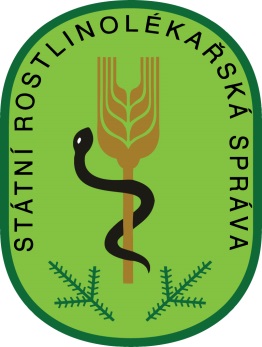 Národní plán fytokontrolyna rok 2013Zpracovali: 	Sekce územních útvarů 	Sekce ochrany proti škodlivým organismům 	Sekce přípravků na ochranu rostlin  	Sekce dovozu a vývozu Schválil: 	Bc. Zdeněk Mach, v.r.                               ředitel SRSč.j.: 	SRS 017007/2013OBSAH1. Právní předpisy............................................................................................................	22.  O Státní rostlinolékařské správě...............................................................................	33. Činnosti rostlinolékařských inspektorů	.....................................................................  34. Organizování úředních kontrol ve vztahu k povinnostem stanoveným zákonem..	75. Oddělení mechanizace a přípravků na ochranu rostlin..........................................  116. Oddělení integrované ochrany rostlin.......................................................................  377. Sekce dovozu a vývozu................................................................................................  681. Právní předpisy	- Ústavní Zákon č. 1/1993 Sb., Ústava české republiky, v platném znění,- Ústavní Zákon č. 2/1993 Sb., Ústavní listina základních práv a svobod,- Zákon č. 326/2004 Sb., o rostlinolékařské péči a o změně některých souvisejících zákonů, v platném znění,- Vyhláška č. 327/2012 Sb., o ochraně včel, zvěře, vodních organismů a dalších necílových organismů při použítí přípravků na ochranu rostlin (dále jen „vyhláška č. 327/2012 Sb.“), - Vyhláška č. 328/2004 Sb., o evidenci, výskytu a hubení škodlivých organismů ve skladech rostlinných produktů a o způsobech zjišťování a regulace jejich výskytu v zemědělských veřejných skladech a skladech Státního zemědělského intervenčního fondu, v platném znění,- Vyhláška č. 331/2004 Sb., o opatřeních k ochraně proti zavlékání a šíření původce bakteriální kroužkovitosti bramboru a původce bakteriální hnědé hniloby, v platném znění,- Vyhláška č. 332/2004 Sb., o opatřeních k zabezpečení ochrany proti zavlékání a šíření původce rakoviny bramboru, háďátka bramborového a háďátka nažloutlého, v platném znění,- Vyhláška č. 206/2012 Sb., o odborné způsobilosti pro nakládání s přípravky- Vyhláška č. 207/2012 Sb., o profesionálních zařízeních pro aplikaci přípravků a o změně vyhlášky č. 384/2011 Sb., o technických zařízeních a o označování dřevěného obalového materiálu a o změně vyhlášky 334/2004 Sb., o mechanizačních prostředcích na ochranu rostlin,- Vyhláška č. 32/2012 Sb., o přípravcích a dalších prostředcích na ochranu rostlin, ve znění pozdějších předpisů (dále jen „vyhláška č. 32/2012 Sb.“),- Vyhláška č. 175/2005 Sb., o náhradách nákladů za odborné úkony provedené SRS, v platném znění,- Vyhláška č. 215/2008 Sb., o opatřeních proti zavlékání a rozšiřování škodlivých organismů rostlin a rostlinných produktů, v platném znění,- Vyhláška č. 75/2010 Sb., opatření k zabezpečení ochrany proti šíření háďátka bramborového a háďátka nažloutlého a o změně vyhlášky č. 332/2004 Sb., o opatřeních k zabezpečení ochrany proti zavlékání a šíření původce rakoviny bramboru, háďátka bramborového a háďátka nažloutlého, - Zákon č. 552/1991 Sb., o státní kontrole, v platném znění,- Zákon č. 634/2004 Sb., o správních poplatcích, v platném znění,- Zákon č.13/1993 Sb., celní zákon, v platném znění,- Zákon č. 185/2004 Sb., o celní správě České republiky, v platném znění,- Zákon č. 350/2011 Sb., o chemických látkách a chemických směsích a o změně některých zákonů,- Nařízení Evropského parlamentu a Rady (ES) č. 1107/2009  ze dne 21. října 2009 o uvádění přípravků na ochranu rostlin na trh a o zrušení směrnic Rady 79/117/EHS a 91/414/EHS,- Nařízení komise (EU) č. 547/2011 ze dne 8. června 2011, kterým se provádí Nařízení Evropského parlamentu a Rady (ES) č. 1107/2009, pokud jde o požadavky na označování přípravků na ochranu rostlin2.  O Státní rostlinolékařské správěStátní rostlinolékařská správa (SRS) je správní úřad rostlinolékařské péče s působností na území České republiky, zřízený zákonem č. 147/1996 Sb., o rostlinolékařské péči a změnách některých souvisejících zákonů, ve znění pozdějších předpisů, a podřízený ministerstvu. Rostlinolékařská správa je úřední organizací ochrany rostlin podle Mezinárodní úmluvy o ochraně rostlin a úřadem odpovědným za výkon působnosti na úseku rostlinolékařské péče podle zvláštního předpisu Evropských společenství. Rostlinolékařská správa je organizační složkou státu a účetní jednotkou. Sídlem rostlinolékařské správy je Praha. V jejím čele je ředitel, jehož jmenování a odvolání se řídí služebním zákonem. Organizaci rostlinolékařské správy upravuje organizační řád, který vydává ředitel rostlinolékařské správy. Výsledky činností SRS, které vyplývají z platných právních předpisů, zejména z ustanovení zákona o rostlinolékařské péči a z příslušných rozhodnutí a směrnic ES, jsou oznamovány Evropské komisi a ostatním členským státům ES.3. Činnosti rostlinolékařských inspektorůČinnost terénních rostlinolékařských inspektorů lze rozčlenit do dvou základních okruhů:okruh přípravků a mechanizačních prostředků na ochranu rostlin  - tuto problematiku řeší v rámci sekce územních útvarů a jednotlivých oblastních odborů inspektoři Oddělení mechanizace a přípravků na ochranu rostlin (dále jen „OMPOR“).okruh škodlivých organismů – tuto problematiku řeší v rámci sekce územních útvarů a jednotlivých oblastních odborů inspektoři Oddělení integrované ochrany rostlin (dále jen „OIOR“) a inspektoři Sekce dovozu a vývozu.   Z tohoto základu vychází i organizační struktura Sekce územních útvarů, kde jsou rostlinolékařští inspektoři zařazeni do jednotlivých oddělení dle specializací. 3.1. Činnost inspektorů OMPOR Celá dozorová a kontrolní činnost této skupiny inspektorů v oblasti nakládání s přípravků na ochranu rostlin směřuje k omezení negativního dopadu jejich používání na životní prostředí a zdraví lidí. Nesprávné použití přípravků zvyšuje pravděpodobnost nadlimitního výskytu reziduí v konečném produktu určeném k potravinářským účelům nebo jako krmivo pro hospodářská zvířata. Nedodržení pokynů k ochraně vod může způsobit znehodnocení podzemních nebo povrchových zdrojů pitné vody. Nedodržení pokynů k ochraně necílových organismů může způsobit jejich úhyn nebo jiné významné škody ekologického charakteru, včetně případných dopadů na celý místní ekosystém.Tato skupina specialistů provádí dozor nad povinnostmi distributorů přípravků na ochranu rostlin, u zemědělských subjektů provádí dozor nad nakládáním s přípravky a dalšími prostředky na ochranu rostlin, Tj. nad skladováním, evidencí a aplikací přípravků, způsobilostí zařízení pro aplikaci přípravků na OR a dozor nad odbornou způsobilostí pro nakládání s přípravky na ochranu rostlin. Tyto činnosti se souhrnně uvádějí pod názvem ,,Postregistrační kontrola přípravků“.V rámci postregistračních kontrol inspektoři provádějí tyto typy kontrol:a) kontroly podmíněnosti (kontroly Cross Compliance, dále jen „C-C‘‘)Zemědělské subjekty jsou pro kontrolu vybírány na základě rizikové analýzy SRS v souladu s čl. 50 odst. 1 a čl. 51 nařízení Komise č. 1122/2009, kterým se stanoví prováděcí pravidla k nařízení Rady č. 73/2009, pokud jde o podmíněnost, modulaci a integrovaný administrativní a kontrolní systém v rámci režimů přímých podpor pro zemědělce stanovených v uvedeném nařízení a k nařízení Rady č. 1234/2007, pokud jde o podmíněnost v rámci režimu přímé podpory pro odvětví vína. Plánované počty kontrol C-C v roce 2013 na základě rizikové analýzy jsou: 1 % z celkového počtu žadatelů o AEO (agroenviromentální opatření – požadavkxy 8a/AEO 7, 8a/AEO 8, 8a/AEO 10 a 8a/AEO 11, požadavek 8a/AEO 9 nebude SRS od 1. 1. 2013 kontrolovat, neboť povinnosti odborně způsobilé osoby dle § 86 odst.3 zákona, byly novelou zákona č. 199/2012 Sb. účinného od 1. 7. 2012 zrušeny)) a 1 % z celkového počtu žadatelů o přímé platby (požadavky SMR 9/1 – 9/6)/.Výběr subjektů ke kontrole pro jednotlivá OMPOR se provádí na základě následujících kritérii:Koeficient rizikovosti stanovený SZIF,Podíl obhospodařované zemědělské půdy podniku v okolí vodárenských nádrží a               podzemních zdrojů pitné vody,Plochy produkce ovoce, zeleniny, révy vinné a chmele. b) tzv. delegované kontroly prováděné na základě smlouvy o spolupráci se Státním zemědělským intervenčním fondem (dále jen „SZIF“). Jsou kontrolováni žadatelé o dotace z programu EAFRD (Evropský zemědělský fond pro rozvoj venkova), co se týká dodržování nařízení vlády č. 79/2007 Sb., o podmínkách provádění agroenvironmentálních opatření, v platném znění (ustanovení § 4 odst. 2,  písm. e) nařízení vlády č. 79/2007 Sb., v platném znění a ustanovení § 8 odst. 4 písm. a), § 8 odst. 5 písm. a), písm. b) a písm. e), § 8 odst. 7 písm. d) nařízení vlády č. 79/2007 Sb., v platném znění -  Integrovaná produkce (dále jen „IP“) pěstování ovoce, révy vinné a zeleniny EAFRD IP). Od roku 2012 jsou tyto delegované kontroly rozšířeny o kontrolu dodržování ustanovení § 3 (zvláštní podpora na brambory pro výrobu škrobu) a § 4 (zvláštní podpora na chmel) nařízení vlády č. 60/2012 Sb., o stanovení některých podmínek pro poskytování zvláštní podpory zemědělcům, v platném znění. c) tzv. národní kontroly. Kontroly se provádějí u vybraných zemědělských subjektů na základě rizikové analýzy SRS, na základě podnětu v souvislosti s šetřením úhynu včel, zvěře a zasažení necílových rostlin nebo podnětu na zjištění obsahu reziduí ve zdrojích pitné vody a jiných vodních útvarech při aplikaci přípravků na ochranu rostlin (dále též „POR“), u náhodně vybraných prodejen a distributorů přípravků. V souvislosti se schváleným „Národním akčním plánem k zajištění udržitelného používání pesticidů v ČR“ (dále jen “NAP“) č.j. 87595/2012-MZE-17221 budou v roce 2013 při kontrolách SRS zohledněny opatření k zajištění splnění cílů NAP. U distributorů velkobalení přípravků na ochranu rostlin se kontroluje především to, aby nedocházelo k uvádění na trh nepovolených přípravků či přípravků s prošlou dobou použitelnosti, kontrola skladování, balení a označování přípravků. Dále jsou kontrolovány prodejny, které v sortimentu zboží nabízejí malospotřebitelská balení přípravků na ochranu rostlin. Tyto kontroly jsou zaměřeny především na to, aby nebyly k prodeji nabízeny nepovolené přípravky a přípravky s prošlou dobou expirace. Pravidelné kontroly probíhají zejména u dalších podnikajících zemědělských subjektů a jsou zaměřené na kontroly povinností stanovených zákonem při skladování přípravků a povinnost průběžného vedení evidence při používání přípravků na ochranu rostlin. Při používání přípravků je kontrolováno zejména to, zda byly přípravky použity do povolené plodiny, proti povolenému škodlivému organismu a v povoleném rozsahu dávkování, tzn., zda přípravky nebyly používány v rozporu s návodem k použití (nedodržení pokynů k ochraně zdraví lidí a zvířat, nedodržení pokynů k ochraně včel, zvěře, vodních a půdních organismů a pokynů k ochraně zdrojů pitné vody). Dalším předmětem kontroly je povinnost podnikatelů používající přípravky na ochranu rostlin zabezpečit si zacházení s nimi odborně způsobilou osobou. Součástí jsou i kontroly dodržování povinnosti kontrolního testování používaných zařízení pro aplikaci přípravků na ochranu rostlin.Dle plánu postregistrační kontroly  na rok  2013 je stanovena kontrola 30 subjektů připadajících na jednoho specialistu v rámci národních kontrol, dále pak kontroly v rámci kontrol C-C a delegované kontroly pro SZIF, v průměru připadá z celkového plánovaného počtu na 1 inspektora cca dalších 20 kontrol.3.2.  Činnost inspektorů OIOR Inspektoři OIOR zajišťují činnosti na úseku regulovaných (tj. karanténních, invazních a nových nepůvodních) a neregulovaných škodlivých organismů, vč. soustavné rostlinolékařské kontroly a nařizování mimořádných rostlinolékařských opatření s cílem eradikace nebo zamezení dalšího šíření karanténních škodlivých organismů.Dále provádí dozor nad plněním řady specifických povinností osob vyplývajících ze zákona o rostlinolékařské péči.Územní pracoviště SRS provádějí cílený detekční průzkum regulovaných škodlivých organismů v souladu s plánem hlášení činností (lhůtníkem) a na základě příslušného metodického postupu. Při zjištění a potvrzení výskytu regulovaných škodlivých organismů (dále též „ŠO“) následně provádějí odborné šetření ke zjištění zdroje infekce a vymezovací průzkum. V roce 2013 jsou detekční průzkumy zaměřené na výskyt škodlivých organismů zejména na okrasných, lesních a ovocných dřevinách, révě vinné, bramborách, zelenině, kukuřici a okrasných rostlinách. 2013 - průzkumy škodlivých organismů, u kterých je nutné dodržet rozsah průzkumu stanovený příslušným, každoročně aktualizovaným metodickým postupem:  původce korové nekrózy kaštanovníku (Cryphonectria parasitica), původci červené a hnědé sypavky borovice (Mycosphaerella pini a M. dearnessii), původci náhlého odumírání dubů (Phytophthora ramorum a P. kernoviae), rez Gymnosporangium asiaticum, houba Giberella circinata, háďátko borovicové (Bursaphelenchus xylophilus), kozlíčci Anoplophora glabripennis a A. chinensis, žlabatka Dryocosmus kuriphilus, PPV - virus šarky švestky (Plum pox virus), ESFY - fytoplazma evropské žloutenky peckovin (European stone fruit yellows fytoplasma), fytoplazma proliferace jabloně (Apple proliferation fytoplasma), fytoplazma chřadnutí hrušně (Pear decline fytoplasma), původce bakteriální spály jabloňovitých (Erwinia amylovora), původci moniliové spály letorostů a hniloby plodů (Monilinia fructicola a M. polystroma), původce bakteriální rakoviny rostlin rodu Actinidia – Pseudomonas syringae pv. actinidiae, octomilka Drosophila suzukii, fytoplazma zlatého žloutnutí révy (Grapevine flavescence dorée phytoplasma), křísek révový (Scaphoideus titanus), fytoplazma stolburu bramboru (Potato stolbur phytoplasma), původce bakteriální kroužkovitosti bramboru (Clavibacter michiganensis ssp. sepedonicus), původce hnědé hniloby bramboru (Ralstonia solanacearum), původce rakoviny bramboru (Synchytrium endobioticum), háďátko kolumbijské (Meloidogyne chitwoodi), háďátko (Meloidogyne fallax), háďátko nažloutlé (Globodera pallida), háďátko bramborové (Globodera rostochiensis), dřepčíci rodu Epitrix, PepMV - virus mozaiky pepina (Pepino mosaic virus), makadlovka (Tuta absoluta), bázlivec kukuřičný (Diabrotica virgifera virgifera), CSVd - viroid zakrslosti chryzantém (Chrysanthemum stunt viroid), nosatec Rhynchophorus ferrugineus, plži rodu Pomacea, ambrozie peřenolistá (Ambrosia artemisiifolia), bolševník velkolepý (Heracleum mantegazzianum), plži rodu Pomacea.2013 - průzkumy (sledování) škodlivých organismů, u kterých lze rozsah průzkumu stanovený metodickým pokynem v odůvodněných případech snížit nebo zcela vypustit:klejicha hedvábná (Asclepias syriaca), kabomba karolínská (Cabomba caroliniana), tlustice novozélandská (Crassula helmsii), tokozelka nadmutá (Eichhornia crassipes), bolševník perský (Heracleum persicum), bolševník Sosnowského  (Heracleum sosnowskyi), pupečník Hydrocotyle ranunculoides, lysichiton americký (Lysichiton americanus), truskavec Polygonum perfoliatum, puerarie Thunbergova (Pueraria lobata), starček úzkolistý (Senecio inaequidens), libenka hranatá (Sicyos angulatus), lilek hlošinolistý (Solanum elaeagnifolium).3.3. Činnost inspektorů sekce dovozu a vývozuV rámci SRS má v kompetenci problematiku dovozní rostlinolékařské kontroly, vývozního rostlinolékařského šetření a dřevěného obalového materiálu včetně činnosti v oblasti kontroly technických zařízení k hubení ŠO (sušáren dřeva) Sekce dovozu a vývozu.4. Organizování úředních kontrol ve vztahu k povinnostem stanoveným zákonem     o rostlinolékařské péčiZaměstnanci Státní rostlinolékařské správy (dále jen „SRS“) provádí činnosti, k nimž je SRS oprávněna podle zákona č. 326/2004 Sb., o rostlinolékařské péči a změně některých souvisejících zákonů, ve znění pozdějších předpisů, a které jsou specifikovány řadou prováděcích vyhlášek Ministerstva zemědělství, které jsou uvedeny výše. V rámci vyhlášky č. 215/2008 Sb., o opatřeních proti zavlékání a rozšiřování škodlivých organismů rostlin, ve znění pozdějších předpisů (dále jen „vyhláška“),  se jedná o činnosti v oblasti registrace osob pro účely rostlinolékařské péče, soustavné rostlinolékařské kontroly, vystavování a nahrazování rostlinolékařských pasů, rozhodování o udělení oprávnění registrovaným osobám k vystavování rostlinolékařských pasů a kontroly v rámci dozoru nad plněním povinností registrovaných osob a povinností spojených s registrací osob a s používáním rostlinolékařských pasů.Dále zaměstnanci SRS provádí dozorové činnosti (úřední kontroly) na úseku tzv. postregistrační kontroly přípravků na ochranu rostlin (podstata popsána výše).4.1. Registrace osobRegistrace osob pro účely rostlinolékařské péče je proces, kdy SRS přijímá a posuzuje žádosti o registraci osob a rozhoduje o této registraci. Registr je úředně vedený a aktualizovaný SRS, a to elektronicky v informačním systému SRS „IS Monitoring“ – v modulu „Registrace osob“. Účelem registrace osob je vytvořit a vést na území České republiky úřední registr všech pěstitelů, výrobců, dovozců a obchodníků, kteří hodlají uvádět na území členských států ES, a tedy i na území České republiky, do oběhu určité, vyhláškou stanovené rostliny, rostlinné produkty a jiné předměty (rizikové rostliny), u kterých musí být před uvedením na trh provedena soustavná rostlinolékařská kontrola, a tím zajištěn dohled nad produkcí a oběhem rostlinných komodit, které jsou zvláště rizikové z hlediska šíření regulovaných (karanténních) škodlivých organismů (dále jen „RŠO“). Během procesu registrace SRS ověří stav výskytu RŠO ve vztahu k požadovanému rozsahu registrace podle údajů SRS dosud evidovaných, resp. obvykle také místním šetřením, a správnost údajů uvedených v žádosti o registraci. Výsledek místního šetření provedeného u žadatelů o registraci je zpracován formou protokolu o ústním jednání a místním ohledání.4.2. Soustavná rostlinolékařská kontrolaSoustavná rostlinolékařská kontrola (dále jen „SRK“) je kontrola, kterou provádí SRS přednostně v místech pěstování nebo výroby rizikových rostlin, a to pravidelně ve vhodných termínech, nejméně však jednou za rok, alespoň vizuální kontrolou buď všech rizikových rostlin nebo jejich reprezentativního vzorku. Kontrolou se rozumí jedna ukončená návštěva místa (míst) produkce jedné registrované osoby, která se uskutečnila zpravidla v jednom anebo více bezprostředně na sebe navazujících kalendářních dnech (vyžaduje-li to rozsah nebo počet rizikových rostlin). Této kontrole podléhají rizikové rostliny, které jsou pěstovány, vyráběny nebo užívány nebo se jen vyskytují na pozemcích a v objektech, které vlastní nebo z jiného právního důvodu užívají registrované osoby, jakož i při tom používané pěstební substráty a obaly, popřípadě kontejnery, zemědělské stroje, zařízení a dopravní prostředky.Soustavnou rostlinolékařskou kontrolou se zjišťuje výskyt regulovaných škodlivých organismů stanovených vyhláškou, popřípadě výskyt škodlivých organismů, proti jejichž zavlékání a rozšiřování byla stanovena opatření podle zvláštního předpisu Evropské unie. Dále se ověřuje, zda jsou splněny i zvláštní požadavky stanovené vyhláškou. Výsledek SRK je zásadním a neopominutelným podkladem pro rozhodnutí SRS, zda na příslušné rizikové rostliny lze vystavit rostlinolékařské pasy a zda mohou být tyto rostliny uvedeny na trh.Plán kontrol prováděných v rámci SRK se stanovuje na základě údajů uvedených v plánech rizikových rostlin, které SRS obdrží od registrovaných osob jako součást každoroční žádosti o provedení SRK.Četnost (počet prohlídek v jednom vegetačním období) a termíny kontrol (zaměření prohlídek na období, kdy je možné na rizikových rostlinách zjistit příznaky napadení příslušnými RŠO) jsou uvedeny v interních metodických postupech SRS (plodinových manuálech) zpracovaných pro příslušné rostliny či skupiny plodin. Kontroly se soustřeďují zejména na školky ovocných, okrasných a lesních dřevin, sadbu zelenin a okrasných květin, sadbové a nesadbové brambory, sadbu jahodníku, révy vinné, chmele a na semenné porosty vojtěšky a některých druhů zelenin. Bezprostřední okolí místa produkce se v rámci SRK prohlíží namátkově jako kontrola splnění zvláštního požadavku na rizikové rostliny vždy, pokud je takový požadavek (absence příznaků napadení RŠO v bezprostředním okolí místa produkce) pro dané rizikové rostliny vyhláškou stanoven.  V případě zjištění podezření z výskytu RŠO nebo prokázání výskytu RŠO, anebo v případě nesplnění zvláštních požadavků pro příslušné rizikové rostliny, se nařizují mimořádná rostlinolékařská opatření (dále jen „MRO“). Cílem MRO je zajistit eradikaci příslušného škodlivého organismu nebo zabránit jeho dalšímu šíření. Jedním z opatření u partií rostlin podezřelých z výskytu škodlivého organismu je např. zákaz přemísťování partií, nebo je toto přemístění povoleno pouze pod dohledem SRS. Další opatření pak u partií rostlin s potvrzeným výskytem škodlivého organismu může zahrnovat likvidaci nebo jednorázové ošetření napadeného materiálu, a to takovým způsobem, aby bylo zajištěno, že nehrozí žádné riziko šíření škodlivého organismu. Součástí opatření je i očista a dezinfekce veškerého zařízení, strojů, dopravních prostředků, skladů a veškerých jiných objektů včetně obalového materiálu, označených jako zamořené nebo pravděpodobně zamořené, které přišly do styku s výše uvedenými rostlinami. Zároveň je vymezeno karanténní území, kde musí být po stanovenou dobu dodržována případná další nařízená opatření (např. zákaz pěstování hostitelských rostlin na zamořeném pozemku). Nařízení MRO se nemusí vždy vztahovat pouze na registrované osoby. 4.3. Rostlinolékařský dozorV rámci rostlinolékařského dozoru na úseku RŠO SRS provádí namátkově kontroly plnění povinností registrovaných osob a dalších povinností spojených s registrací a s používáním rostlinolékařských pasů. Tyto kontroly provádí SRS opakovaně alespoň 1 x za rok, a to:kdykoliv a kdekoliv při přemísťování rostlin s pasovou povinností, ana pozemcích a v objektech, kde jsou tyto rostliny pěstovány, vyráběny, skladovány nebo nabízeny k prodeji, a na pozemcích a v objektech osob, které je v rámci podnikání nakoupily nebo jiným způsobem získaly.V rámci daného rostlinolékařského dozoru se dále provádí i kontroly nad plněním povinností vyplývajících z MRO nařízených v souvislosti s výskytem škodlivých organismů a kontroly plnění MRO nařízených proti zavlečení a šíření škodlivého organismu. Dozorovány jsou i další povinnosti vyplývající ze zákona č. 326/2004 Sb., o rostlinolékařské péči, ve znění pozdějších předpisů. Jedná se zejména o kontrolu skladů rostlinných produktů z hlediska bezpečnosti potravin, kontrolu plnění základních povinností dle § 3 zákona a kontroly související s geneticky modifikovanými organismy (dále jen „GMO“).4.4. Průzkum výskytu regulovaných škodlivých organismůSRS provádí kromě kontrol zdravotního stavu v rámci soustavné rostlinolékařské kontroly cílený průzkum výskytu některých škodlivých organismů stanovených vyhláškou i na ostatních lokalitách s porosty rizikových rostlin, jako jsou sady, zahrady, lesní porosty, plantáže vánočních stromků, parky, aleje, či místa prodeje rostlin v obchodní síti. Přehled termínů provádění těchto průzkumů je uveden v tabulce č. 6 (str. 55 – 57).Tyto průzkumy jsou u některých škodlivých organismů organizovány na základě dohody i ve spolupráci s jinými organizacemi. Do průzkumu lze zařadit i kontroly zdravotního stavu rizikových rostlin, které mohou být pracovníky SRS prováděny v rámci rostlinolékařského dozoru současně s kontrolami plnění povinností stanovených pěstitelům těchto rostlin. Rozsah průzkumu je každoročně metodicky stanoven buď dle aktuální fytokaranténní situace, nebo přímo právním předpisem – odbornou vyhláškou, stanovující opatření k zabezpečení ochrany proti zavlékání a šíření určitých regulovaných škodlivých organismů.Dále na základě zhodnocení rizika zavlečení a šíření určitého škodlivého organismu na území členských států Evropské unie, který při tom není stanoven vyhláškou, mohou být nařízena rozhodnutím Komise EU opatření proti zavlékání a rozšiřování doposud neregulovaného škodlivého organismu. Součástí těchto rozhodnutí je i povinnost provádění průzkumu výskytu daného organismu na území EU, tedy i na území ČR, tato povinnost provádět průzkum je závazná pro všechny členské státy EU.Průzkum regulovaných škodlivých organismů je prováděn dle příslušných metodických postupů, požadavků směrnic EU, rozhodnutí Komise EU a národní legislativy.Jako příklad lze uvést rozsah průzkumu karanténní bakteriózy bramboru - původce bakteriální kroužkovitosti bramboru (Clavibacter michiganensis ssp. sepedonicus), dále jen „CMS“.Povinný odběr vzorků hlíz bramboru z produkce brambor ČR ze sklizených partií rostlin bramboru šlechtitelského rozmnožovacího materiálu,ze všech partií určených k vývozu do třetích zemí, ze všech partií vypěstovaných v podnicích s nařízenými MRO z důvodu prokázaného výskytu CMS (a to buď z celého území podniku, jsou-li MRO nařízena na celé hospodářské území podniku, nebo z míst produkce, která byla vymezena jako území, na které se vztahují nařízená MRO),ze všech partií vypěstovaných v bezpečnostní zóně, tzn. při zjištění klonově šířené infekce ze všech míst produkce, kde byly pěstovány sesterské klonově příbuzné partie s partiemi zamořenými a ze všech partií vypěstovaných v místech produkce, kde byla pěstována v předchozím roce rodičovská klonově příbuzná partie s partií zamořenou,ze všech partií pěstovaných poprvé na pozemcích nebo v objektech označených v MRO jako zamořené CMS po zrušení těchto nařízených MRO,ze všech partií, z nichž pocházejí rostliny s příznaky napadení CMS,ze všech sesterských klonově příbuzných partií k partiím podezřelým z výskytu CMS, tzn. k partiím s příznaky nebo pozitivním výsledkem screeningového laboratorního testování,ze všech partií, které se během pěstování dostaly do kontaktu s partiemi s příznaky CMS, nebo pozitivním výsledkem screeningového laboratorního testování,ze všech partií vypěstovaných v místech produkce s pěstitelským propojením na místa produkce, kde byla nařízena MRO z důvodu prokázaného výskytu CMS v tomto roce.Namátkový odběr vzorků hlíz bramboru z produkce ČROdběr vzorků se provádí z namátkově vybraných partií nesadbových brambor přednostně u pěstitelů nesadbových brambor registrovaných dle zákona o rostlinolékařské péči a z partií určených k prodeji do ostatních členských států EU. Odběr vzorků hlíz bramboru z ostatních členských států EUSadba brambor: odběr vzorků se provádí z namátkově vybraných partií rozmnožovacího materiálu bramboru původem ze členských států EU, a to pokud možno před jejich výsadbou. Upřednostní se partie, o jejichž vzorkování pěstitel SRS sám požádal. Nesadbové brambory: odběr vzorků se provádí z namátkově vybraných partií nesadbových brambor původem z ostatních členských států EU v místech jejich skladování, nabízení k prodeji nebo zpracování. Upřednostní se podniky registrované podle zákona o rostlinolékařské péči a zpracovatelské podniky. Odběr vzorků hlíz bramboru z produkce třetích zemíOdběr vzorků se provádí z namátkově vybraných partií v místech jejich skladování, nabízení k prodeji nebo zpracování (nejedná se o rostlinolékařskou kontrolu při dovozu, dovozní rostlinolékařská kontrola těchto zásilek byla provedena a ukončena na vnějších hranicích EU).Vzorky oplachových vod a půdní vzorky (sedimenty) se odebírají ve všech zpracovatelských podnicích schválených pro zpracování brambor zamořených CMS.4.5. Odběr vzorkůOdběry úředních vzorků se většinou provádí při zjištění příznaků napadení škodlivým organismem.Obligatorní odběry úředních vzorků z rizikových rostlin nebo pěstebního substrátu, aniž by byly zjištěny příznaky napadení škodlivým organismem, se provádí jen v případech, kdy je to stanoveno platným právním předpisem (odbornou vyhláškou), nebo centrálně interním předpisem SRS – metodickým pokynem. Povinnost vzorkování a rozsah vzorkování je v tomto případě stanovena buď na základě zhodnocení aktuální fytokaranténní situace, nebo na základě rozhodnutí Komise ES.5. Oddělení mechanizace a přípravků na ochranu rostlin (dále jen „přípravky“ nebo  „POR“) včetně činností odboru postregistrační kontroly Přehled činností inspektorů oddělení mechanizace a POR:- dozorová činnost nad zacházením s přípravky a dalšími prostředky na ochranu rostlin v rámci národních kontrol v oblastech skladování, uvádění na trh, používání a evidence použití přípravků, plnění opatření k ochraně včel, zvěře a ryb při použití přípravků, způsobilosti používaných zařízení pro aplikaci přípravků na ochranu rostlin, dodržování předpisů při živnostenském podnikání na úseku rostlinolékařské péče,-  kontroly Cross Compliance (CC),-  kontroly pro SZIF, - vypracování zpráv pro nadřízené útvary a zprávy o nálezech a zneškodnění neupotřebitelného nebezpečného pesticidního odpadu, - zkoušky odborné způsobilosti,- sumarizace spotřeb a výkonů v ochraně rostlin (dále jen „OR“), - poskytování informací v rozsahu působnosti SRS,- spolupráce s organizačními složkami státu a s orgány územních samosprávných celků,- kontroly orientačních pokusů mimo GEP stanice (experimentální použití přípravků).Do činností prováděných inspektory tohoto oddělení a odborem postregistrační kontroly patří:5.1. Kontrola držitelů povolení k POR a odběr vzorků spotřebitelského balení s POR pro laboratorní vyšetření na místech, kde dochází k distribuci, prodeji nebo skladování.5.2. Kontrola uvádění přípravků na trh u distributorů POR.5.3. Kontrola používání přípravků včetně sběru dat o spotřebě přípravků za kalendářní rok.5.4. Kontrola profesionálních zařízení pro aplikaci přípravků na OR.5.5. Kontrola odborné způsobilosti pro zacházení s přípravky. 5.1. Kontrola držitelů povolení k POR, držitelů rozhodnutí o povolení k souběžnému obchodu a držitelů rozhodnutí o zápisu dalšího prostředku do úředního registru podle § 54 zákonaTato kontrola spadá do působnosti Odboru postregistrační kontroly v rámci sekce PORa zahrnuje tyto činnosti:5.1.1. Zajištění odběru vzorků POR v souladu s § 43 odst. 7, 8 zákona č. 326/2004 Sb., v platném znění.5.1.2. Laboratorní analýzy fyzikálních a chemických vlastností odebraných přípravků včetně jejich vyhodnocení.5.1.3. Kontrolu označování a balení POR podle čl. 1 přílohy I Nařízení komise č. 547/2011a zákona č. 350/2011 Sb., o chemických látkách a chemických směsích a o změně některých zákonů.5.1.4. Při zjištění nedodržení podmínek stanovených v povolení referenčního POR nebo
v povolení k souběžnému obchodu podle čl. 52 Nařízení ES popř. povolení dalšího prostředku vydání úředního opatření, MRO popř. zahájení správního řízení o uložení pokuty vůči držitelům těchto povolení.5.1.5. Kontrolu u subjektů následně přebalujících a opětovně označujících přípravky.Předmětem kontroly je prověření systémových opatření podnikatelů pro plnění podmínek uvedených v povolení podle následujících bodů:Zajištění požadavků na chemické, fyzikální a technické vlastnosti přebalovaných přípravkůSkladování přípravků před adjustací Adjustace přípravku Označování přípravku Výstupní kontrola  Plán postregistrační kontroly přípravků na ochranu rostlin v roce 2013 pro účely laboratorních analýz a kontrolu označování a balení odebraných vzorků POR:Kontrolovaná oblast:	Fyzikální, chemické a technické vlastnosti přípravků			Kontrola rozpouštědla (xylenu) u EC formulací přípravkůZpůsob kontroly:	Laboratorní zkouškyRozsah kontroly:	V rozsahu platných FAO specifikací, popř. Technických specifikací přípravků, které jsou přílohami “Dílčích posudků FCHV“ při registračním řízení.Odběry vzorků POR provádí pracovníci odboru postregistrační kontroly samostatně nebopři vyžádání OPK ve spolupráci se specialisty pro přípravky na ochranu rostlin a mechanizační prostředky.Tabulka č. 1: Přehled přípravků na ochranu rostlin vč. účinných látekKe všem výše uvedeným referenčním přípravkům budou odebírány souběžně dovezené přípravky povolené pro obchodní použití i pro použití pro vlastní potřebu a malospotřebitelská balení přípravků na OR.Výběr přípravků je orientační, může být měněn podle sortimentu přípravků, které budou v roce 2013 dovezeny do ČR a uváděny na trh.  Plán může být upraven i v případě vážného podezření na porušování povinností stanovených zákonem při uvádění přípravků na trh nebo na podnět inspektorů Sekce územních útvarů nebo třetích osob (nepovolené přípravky nebo podezření na nepovolené přípravky).5.2. Kontrola uvádění přípravků na trh u distributorů PORSpecialisté na mechanizaci a přípravky na ochranu rostlin v rámci jednotlivých oblastních odborů (dále jen „OBO“) přednostně provádějí kontroly ve velkoskladech přípravků u subjektů uvádějících POR na trh. Kontrole podléhají i POR uváděné na trh v malospotřebitelských baleních. Každý specialista provede kontrolu minimálně u 4 subjektů v rámci OBO, aby byl splněn jeden z cílů schváleného „Národního akčního plánu k zajištění udržitelného používání pesticidů v ČR“, a to od roku 2013 se zaměřit na odhalování v ČR nepovolených přípravků při jejich dovozu, přemístění na území ČR a prodeji včetně splnění cíle, tj. navýšení takto cílených kontrol o 20 % ve srovnání s rokem 2010. Vzhledem k tomu, že jsou zejména přípravky ze souběžného obchodu uváděny na trh přímo od dovozců zemědělským subjektům bez mezičlánku v podobě distributora POR, budou inspektoři SRS provádět kontroly těchto přípravků uvedených na trh v rámci kontrol zemědělských subjektů. Zjištění z kontrol u zemědělských subjektů budou podkladem pro kontroly subjektů uvádějících přípravky na trh. Pokud se bude jednat o držitele povolení k souběžnému obchodu POR, předají inspektoři sekce ÚÚ podklady z kontroly u zemědělského subjektu odboru postregistrační kontroly, která provede kontrolu u držitele povolení k souběžnému obchodu POR.Tabulka č. 2: Přehled počtu subjektů uvádějících POR na trh rozdělený na velkosklady POR a malospotřebitelské prodejny POR dle jednotlivých okresů v rámci OBOCelkový plán kontrol prodejců přípravků na ochranu rostlin je 220.5.2.1. Povinnosti distributorů při skladování a distribuci přípravků nebo dalších prostředků - § 46a zákona č. 326/2004 Sb., v platném znění, v provedení dle § 5, 6 a 7 vyhlášky č. 32/2012 Sb., o přípravcích a dalších prostředcích na OR, v platném znění  Uskladnění přípravků, včetně kontroly zda jsou na sklad přijímány jen řádně balené a označené POR v souladu s Nařízením EU a chemickou legislativou.Oddělené skladování přípravků s prošlou dobou použitelnosti.Průběžné vedení dokladové evidence o příjmu a výdeji přípravků, včetně evidence přípravků s prošlou dobou použitelnosti.5.2.2. Povinnosti distributorů při uvádění přípravků na trh – čl. 28 a čl. 67 Nařízení EP   a R č. 1107/2009, §§ 46a, 47, 60, 86 zákona.  Povinnosti distributorů:Uvádět na trh jen přípravky, které jsou povolené SRS (článek 28 odst. 1 Nařízení Evropského parlamentu a Rady (ES) č. 1107/2009 ze dne 21. října 2009 o uvádění přípravků na ochranu rostlin na trh a o zrušení směrnic Rady 79/117/EHS a 91/414/EHS         /účinnost Nařízení ES od 14. 6. 2011/.Dodávat přípravky nebo další prostředky pouze v neporušených obalech s výjimkou POR, které byly podrobeny laboratorní analýze podle § 43 odst. 7 zákona a je k nim vystaveno SRS osvědčení o složení POR podle § 43 odst. 10 zákona (§ 46a odst. 3 písm. a) zákona).Neprodleně informovat své odběratele o zjištěných závadách přípravku nebo dalšího prostředku nebo o jeho nežádoucích účincích, (§ 46a odst. 3 písm. b) zákona).Uchovávat dokumentaci o distribuci přípravků nebo dalších prostředků a o původu distribuovaných přípravků nebo dalších prostředků a zajistit dostupnost této dokumentace rostlinolékařské správě po dobu nejméně 5 let, (§ 46a odst. 3 písm. c) zákona v návaznosti na § 46a odst. 6 písm. b) zákona v provedení dle:§ 7 odst. 2 vyhlášky č. 32/2012 Sb. (dokumentace o stažení POR a dalšího prostředku), § 7 odst. 3 vyhlášky č. 32/2012 Sb. (záznamy o příjmu a dodávkách POR
a dalších prostředků), § 7 odst. 4 vyhlášky č. 32/2012 Sb. (doklady o nákupu přípravku nebo dalšího prostředku), § 7 odst. 5 vyhlášky č. 32/2012 Sb. (doklady o následné distribuci přípravku
a dalšího prostředku) a § 7 odst. 6 vyhlášky č. 32/2012 Sb. (čl. 67 odst. 1 Nařízení ES).Poskytnout rostlinolékařské správě na vyžádání údaje o druzích a množství přípravků
a dalších prostředků, které v rámci distribuce dodal, (§ 46a odst. 3 písm. d) zákona).Dodržovat zásady správné distribuční praxe, (§ 46a odst. 3 písm. e) zákona v návaznosti na § 46a odst. 6 písm. a) zákona v provedení dle § 6 vyhlášky č. 32/2012 Sb.). Na požádání informovat rostlinolékařskou správu o místech uskladnění přípravků nebo dalších prostředků (§ 46a odst. 3 písm. f) zákona).Distribuovat přípravky povolené k profesionálnímu použití pouze osobám, které zajistí, že s přípravky bude nakládat pouze držitel osvědčení druhého nebo třetího stupně; takový přípravek může být vydán pouze osobě, která je držitelem osvědčení prvního, druhého nebo třetího stupně; o distribuci a vydávání těchto přípravků vede distributor evidenci, která obsahuje datum výdeje přípravku, název a množství vydaného přípravku, pořadové číslo osvědčení osoby, které byl přípravek distribuován a vydán a datum vydání tohoto osvědčení (§ 46a odst. 3 písm. g) zákona). Ustanovení se vztahuje na přípravky na ochranu rostlin, na jejichž etiketě je na základě povolení SRS stanovena kategorie uživatelů ve formě:  „Pouze pro profesionální použití“ nebo „Pouze pro profesionální uživatele“ nebo „Pouze pro profesionální účely“ nebo „Přípravek může být používán pouze profesionálním uživatelem“. Tato označení na etiketě znamenají, že se jedná se o přípravky na ochranu rostlin povolené k profesionálnímu použití, u nichž je distributor povinen zajistit splnění požadavků § 46a odst. 3 písm. g) zákona. Podle ustanovení § 46a odst. 4 zákona musí distributor, který uvádí na trh přípravky povolené k profesionálnímu použití, zabezpečit, aby tyto přípravky prodávala osoba, která je držitelem osvědčení třetího stupně (podle § 86 odst. 3 zákona). Tato osoba v době jejich prodeje poskytuje informace týkající se použití přípravku, rizik pro zdraví a životní prostředí a bezpečnostní pokyny k zamezení těchto rizik.Uvádět na trh jen přípravky, které nemají prošlou dobu použitelnosti, nebo kterým byla doba použitelnosti prodloužena na základě laboratorního rozboru v akreditované laboratoři a je prodloužená doba použitelnosti před uvedením na trh vyznačena na obalech přípravků (§ 47 zákona). Uvádět na trh lze tyto přípravky s prodlouženou dobou použitelnosti po dobu 1 roku.V dokladech o prodeji přípravků uvádět číslo šarže a datum skončení doby použitelnosti. Toto se nevztahuje na prodejce v maloobchodní síti prodejen (§ 60 odst. 3 zákona).5.2.3. Evidence výskytu zásob neupotřebitelných (obsoletních) přípravků Přípravky na ochranu rostlin, jejichž použití v ochraně rostlin není vzhledem k jejich vlastnostem možné anebo není povoleno. Jsou to přípravky:které nejsou povoleny a SRS nevydala povolení pro  jejich limitované použití
k odvrácení nepředvídatelného nebezpečí vzniku škod nebo pro výzkumné a experimentální použití,které již nejsou povoleny, a není povoleno spotřebování jejich zásob,které jsou povoleny a SRS vydala povolení pro  jejich limitované použití k odvrácení nepředvídatelného nebezpečí, vzniku škod nebo pro výzkumné a experimentální použití, ale jejich fyzikální, chemické a technické vlastnosti se významně liší od vlastností stanovených v povolení k POR.Oblastní odbory: Evidují zásoby obsoletních přípravků (pokud je zjistí) při kontrole skladování přípravků u distributorů i uživatelů POR při podnikání (§ 46a a § 46 zákona) a kontrole uvádění přípravků na trh (§ 43 zákona), tzn., že se jedná o POR již nepovolené (není je povoleno uvádět na trh a používat) nebo POR, u nichž prošla doba použitelnosti, a nebudou podrobovány analýze dle § 47 zákona před jejich dalším uvedením na trh.- Spolupracují s místně příslušnou Agenturou pro zemědělství a venkov ČR při zneškodňování zbytků přípravků na ochranu rostlin, jejichž uvádění na trh
a používání je zákázáno podle „Organizačního postupu při zneškodňování nebezpečných pesticidních odpadů a finanční podpoře pro zemědělské podniky pro rok 2013“ vydaného MZe ČR. Zpracovávají roční zprávu za kalendářní rok s výčtem nálezů a zneškodnění neupotřebitelného nebezpečného pesticidního odpadu za oblast. 5.2.4.  Přípravky, u nichž je podezření z neshodného složení s přípravkem povoleným            SRS	Specialisté na mechanizaci a přípravky na ochranu rostlin v rámci jednotlivých oblastních odborů provádí v rámci kontrol orientační průzkum výskytu přípravků,
u nichž je podezření z neshodného složení s přípravkem povoleným v tržní síti a u uživatelů při kontrole skladování přípravků (§ 46) a kontrole uvádění přípravků na trh
a jejich používání (§ 43 zákona) včetně předání podnětů k zahájení řízení sekci POR.Sekce POR předává oblastním odborům SRS popis balení přípravků, u nichž je podezření z neshodného složení s přípravkem povoleným SRS.Sekce POR vede správní řízení při prokázání neshodného složení přípravku s přípravkem povoleným SRS.Formou vyvěšení „Nařízení SRS o mimořádných rostlinolékařských opatřeních“ na úředních deskách Ministerstva zemědělství a SRS a na webových stránkách MZe a SRS upozorňuje  SRS na šarži přípravku, u něhož bylo prokázáno neshodného složení přípravku s přípravkem povoleným SRS. Toto Nařízení SRS o MRO je po snětí z úředních desek k dispozici v „Registru POR“ na webových stránkách SRS pod odkazem „Opatření SRS (omezení, zákazy)".5.3. Kontrola používání přípravků včetně sběru dat o spotřebě přípravků za kalendářní        rokV rámci postregistračních kontrol provádějí specialisté na mechanizaci a přípravky na ochranu tyto typy kontrol:a) Kontroly podmíněnosti (kontroly Cross Compliance, dále jen „C-C‘‘) Jsou prováděny SRS od roku 2009. Zemědělské subjekty jsou pro kontrolu vybírány odborem postregistrační kontroly na základě rizikové analýzy SRS (1 % z celkového počtu žadatelů o AEO (agroenviromentální opatření), 1 % z celkového počtu žadatelů o přímé platby (požadavky SMR 9/1 – 9/6)/).Výběr subjektů ke kontrole pro jednotlivá OMPOR se provádí na základě následujících kritérii:Koeficient rizikovosti stanovený SZIF,Podíl obhospodařované zemědělské půdy podniku v okolí vodárenských nádrží a                podzemních zdrojů pitné vody,Plochy produkce ovoce, zeleniny, révy vinné a chmele. Při nastavování faktorů pro rizikovou analýzu za účelem výběru jednoho procenta subjektů pro kontroly cross compliance je zohledněno to, aby nebyly vybrány subjekty hospodařící v režimu ekologického zemědělství a subjekty, které hospodaří pouze na trvalých travních porostech (TTP). Kontrolu u subjektů hospodařících v režimu ekologického zemědělství a u subjektů hospodařících pouze na TTP, které se zabývají současně chovem hospodářských zvířat, zajišťuje Ústřední kontrolní a zkušební ústav zemědělský na základě vlastní rizikové analýzy sloužící pro výběr subjektů ke kontrole.b) Tzv. delegované kontroly prováděné na základě smlouvy o spolupráci se Státním zemědělským intervenčním fondem (dále jen „SZIF“). Jsou kontrolováni žadatelé o dotace, co se týká dodržování nařízení vlády č. 79/2007 Sb., o podmínkách provádění agroenvironmentálních opatření, v platném znění a od roku 2012 jsou tyto delegované kontroly rozšířeny o kontrolu dodržování ustanovení nařízení vlády č. 60/2012 Sb., o stanovení některých podmínek pro poskytování zvláštní podpory zemědělcům, v platném znění.Výběr subjektů ke kontrole je prováděn na základě rizikové analýzy SZIF a tento seznam vybraných subjektů je zasílán na SRS i ÚKZÚZ, které následně provádějí kontrolu požadavků v rámci svých kompetencí.c) Národní kontroly. Kontroly se provádějí u vybraných zemědělských subjektů na základě rizikové analýzy SRS a u zemědělských subjektů na základě podnětu v souvislosti s šetřením úhynu včel, zvěře a zasažení necílových rostlin při aplikaci přípravků na ochranu rostlin apod.V rámci národních kontrol bude v roce 2013 kontrolováno dodržování omezení při použití přípravků na ochranu rostlin a dalších prostředků v souvislosti s ochrannými vzdálenostmi stanovenými za účelem ochrany povrchových a podzemních vod. Dále budou v roce 2013 zaměřeny kontroly SRS do lokalit, kde v předcházejících letech došlo opakovaně k překročení limitních hodnot reziduí některých přípravků na OR ve zdrojích pitné vody. Seznam zdrojů pitné vody s nálezy reziduí POR byl poskytnut SRS Ministerstvem zdravotnictví prostřednictvím Ministerstva zemědělství na základě pravidelného monitoringu zdrojů pitné vody.V tabulce č. 3: Přehled počtu subjektů rozdělený podle výměry zemědělské a orné půdy v jednotlivých okresech v rámci OBO V tabulce č. 4: Přehled počtu subjektů s výměrou nad 10 ha orné půdy, hospodařící pouze na trvalých travních porostech a subjekty poskytující služby v OR v členění dle okresů v rámci OBO SRSPlán počtu kontrol subjektů (profesionálních uživatelů POR) pro jednotlivá OBO je uveden v tabulce č. 5 SRS provede ročně cca 2500 kontrol u zemědělských subjektů, což je 20 % z celkového počtu subjektů s rozhodující plochou orné půdy nad 10 ha.* pokud má subjekt současně výměru nad 5 ha vinic i sadů, byl přiřazen do příslušné kolonky podle větší výměry plodinyTabulka č. 4Přehled počtu subjektů s výměrou nad 10 ha orné půdy, hospodařící pouze na trvalých travních porostech (dále jen „TTP“) a subjekty poskytující služby v ochraně rostlin v členění dle okresů v rámci oblastních odborů SRSTabulka č. 5Plánované počty kontrol subjektů používajících v rámci podnikání POR dle OBO pro rok 2013* Počet kontrol pro vrchního specialistu pro POR a MP je 20.		** Plánované počty kontrol CC v roce 2013 na základě rizikové analýzy jsou následující:     1 % z celkového počtu žadatelů o AEO (agroenviromentální opatření) – 125 subjektů (požadavky 8a/AEO 7,  8a/AEO 8, 8a/AEO 10, 8a /AEO 11)     1 % z celkového počtu žadatelů o dotace (přímé platby – PP) – 280 subjektů (požadavky SMR 9/1 – 9/6). Celkem 315 subjektů pro kontrolu CC v roce 2013. Pokud je na základě rizikové analýzy SRS na oblast AEO a rizikové analýzy na oblast PP vybrán stejný subjekt, který je současně žadatelem o dotace v rámci AEO a žadatelem o PP, je zahrnut v obou skupinách subjektů, ale je naplánována jedna kontrola.Povinnosti podnikatelů při používání přípravků – ustanovení § 3 zákona, čl. 28 Nařízení ES, §§ 46 a 49 zákona, čl. 55 Nařízení ES, §§ 50, 51, 61 odst. 1 zákona v návaznosti na § 64 odst. 4 písm. a) zákona a 86 zákona o rostlinolékařské péči. Používat k ošetřování rostlin, rostlinných produktů a jiných předmětů proti škodlivým organismům pouze přípravky a další prostředky, mechanizační prostředky povolené k používání podle zákona, a to způsobem, který nepoškozuje okolní porost, zdraví lidí a zvířat nebo životní prostředí (§ 3 odst. 1 písm. b) zákona).Používat přípravky, které jsou povoleny rostlinolékařskou správou (článek 28 odst. 1 Nařízení Evropského parlamentu a Rady (ES) č. 1107/2009 ze dne 21. října 2009 o uvádění přípravků na ochranu rostlin na trh a o zrušení směrnic Rady 79/117/EHS a 91/414/EHS /účinnost Nařízení ES od 14. 6. 2011/. Skladovat POR v souladu s § 46 zákona. V souvislosti se skladováním přípravků na ochranu rostlin došlo k novele vyhlášky č. 268/2009 Sb., o technických požadavcích na stavby (dále vyhláška), jejíž navrhované úpravy měla možnost Státní rostlinolékařská správa v roce 2011 připomínkovat. Předkladatelem návrhu novely této vyhlášky bylo Ministerstvo pro místní rozvoj. Jedná se o vyhlášku č. 20/2012 Sb., ze dne 9. ledna 2012, kterou se mění vyhláška č. 268/2009 Sb., o technických požadavcích na stavby. Tato novela vyhlášky je účinná od 1. 2. 2012. V § 3 písm. f) bod 6 vyhlášky č. 20/2012 Sb., v platném znění je definice pro příruční sklad, která zní: „6. příruční sklad, stavba, část stavby nebo oddělená místnost určená pro skladování přípravků a prostředků na ochranu rostlin o maximální přípustné hmotnosti do 1 000 kg přípravků a prostředků na ochranu rostlin,“ Tím se opětovně do vyhlášky o technických požadavcích na stavby vrátil tento pojem. V § 53a odst. 1 až 5 vyhlášky jsou upraveny požadavky na stavby pro skladování přípravků a dalších prostředků na ochranu rostlin určeny ke skladování přípravků s hmotností nad 1000 kg a v § 53a odst. 6 vyhlášky jsou uvedeny technické požadavky na příruční sklad.Přípravky používat v souladu s údaji, jimiž jsou označeny -  čl. 55 Nařízení ES č. 1107/2009 v návaznosti na § 49 odst. 1 a 2 zákona (čl. 55 Nařízení ES 1107/2009 - Přípravky na ochranu rostlin se používají náležitým způsobem. Náležité použití zahrnuje uplatnění zásad správné praxe v ochraně rostlin a dodržení podmínek stanovených podle článku 31 a uvedených na označení. Musí být rovněž v souladu se směrnicí 2009/128/ES, a zejména s obecnými zásadami integrované ochrany rostlin uvedenými v článku 14 a v příloze III uvedené směrnice, která se použije nejpozději ode dne 1. ledna 2014). Ustanovením § 49 odst. 1 písm. b) zákona je stanovena povinnost „Aplikovat přípravek tak, aby nedošlo k zasažení rostlin a plochy mimo pozemek, na němž se provádí aplikace“.Písemně požádat SRS o povolení použít ve venkovním nebo skleníkovém prostředí přípravek klasifikovaný jako vysoce toxický (§ 50 zákona).Při použití přípravku neohrozit včely, zvěř, vodní organismy a další necílové organismy (§ 49 odst. 1 písm. a) a odst. 2 zákona a § 51 zákona v provedení dle vyhlášky č. 327/2012 Sb.).Evidovat použití přípravků a evidenční doklady uchovávat nejméně po dobu 3 let (čl. 67 odst. 1 Nařízení ES; od 14. 6. 2011 je článkem 67 odst. 1 Nařízení ES nahrazeno ustanovení § 49 odst. 3 zákona č. 326/2004 Sb., o rostlinolékařské péči a o změně některých souvisejících zákonů, v platném znění: Profesionální uživatelé přípravků na ochranu rostlin vedou alespoň tři roky záznamy o jimi používaných přípravcích, v nichž uvedou název přípravku na ochranu rostlin, dobu a aplikační dávku a oblast a plodinu, pro něž byl tento přípravek použit). Používat při podnikatelské činnosti mechanizační prostředky pouze tehdy, jsou-li rostlinolékařskou správou zapsány do úředního registru MP s výjimkou strojů uvedených v § 61 pod písm. a) až f) zákona.Používat zařízení pro aplikaci přípravků na ochranu rostlin při podnikání s platným osvědčením o funkční způsobilosti, které je vydáváno provozovatelem kontrolního testování. Kontrolní testování se provádí v intervalech stanovených ve vyhlášce č. 207/2012 Sb., o profesionálních zařízeních pro aplikaci přípravků a o změně vyhlášky č. 384/2011 Sb., o technických zařízeních a o označování dřevěného obalového materiálu a o změně vyhlášky 334/2004 Sb., o mechanizačních prostředcích na ochranu rostlin. (§ 61 odst. 1 zákona v návaznosti na § 64 odst. 4 písm. a) zákona). Mít výkon skladování a používání přípravků zabezpečen odborně způsobilou fyzickou osobou podle § 86 zákona. Od 1. 7. 2012 je účinný zákon č. 199/2012 Sb., kterým se mění zákon č. 326/2004 Sb., o rostlinolékařské péči a o změně některých souvisejících zákonů, ve znění pozdějších předpisů, který ukládá v § 86 zákona, aby fyzická osoba, která v rámci svých profesních činností nakládá s přípravky, byla držitelem osvědčení o odborné způsobilosti pro nakládání s přípravky na ochranu rostlin s rozdělením do tří stupňů - I., II. a III. stupně.5.4. Kontrola zařízení pro aplikaci přípravků na ochranu rostlin (dále jen „ZAP“)SRS vykonává na úseku rostlinolékařského dozoru kontrolu dodržování povinností stanovených právnickým a fyzickým osobám na úseku způsobilosti zařízení pro aplikaci přípravků, na úseku provádění kontrolního testování stanovených zákonem č. 326/2004 Sb., o rostlinolékařské péči a o změně některých souvisejících zákonů, ve znění pozdějších předpisů (dále jen „zákon“) a vyhláškou č. 207/2012 Sb., o profesionálních zařízeních pro aplikaci přípravků a o změně vyhlášky č. 384/2011 Sb., o technických zařízeních a o označování dřevěného obalového materiálu a o změně vyhlášky č. 334/2004 Sb., o mechanizačních prostředcích na ochranu rostlin (dále jen „vyhláška o ZAP“).Dle novely zákona č. 199/2012 Sb., kterým se mění zákon č. 326/2004 Sb., o rostlinolékařské péči a o změně některých souvisejících zákonů, ve znění pozdějších předpisů již není od 1. 7. 2012 povinnost uvádět na trh v ČR a používat v rámci podnikání typy ZAP zapsané v úředním registru mechanizačních prostředků. Požadavky na nové ZAP řeší tzv. strojní směrnice.5.4.1. Úkoly kontrolyÚkoly na úseku dozoru nad způsobilostí ZAP k aplikaci přípravků na ochranu rostlin zajišťují Sekce územních útvarů a Sekce přípravků na ochranu rostlin.Plánovaný počet kontrol pro rok 2013 je 915.Rozsah plánovaných kontrol se rovná 15 kontrolám na jednoho specialistu OBO. Kontrolní činnost prováděná v rámci postregistrační kontroly (dále jen „PRK“) přípravků na ochranu rostlin, při kterých se obvykle kontrolují také ZAP, a to „technické požadavky na ZAP“ pro potřeby kontrol národních, kontrol CC nebo delegovaných kontrol pro SZIF, je zahrnuta do celkového počtu plánovaných kontrol. Celkový počet kontrol MP odpovídá cca 10 % z evidovaného počtu MP používaných v ČR. 5.4.2. Výkon kontrolyZAP podléhají podle § 61 odst. 1 zákona v návaznosti na § 64 odst. 4 písm. a) zákona pravidelnému kontrolnímu testování (KT). O výsledku kontroly je vyhotoveno osvědčení o funkční způsobilosti včetně grafického vyjádření naměřených hodnot uvedeného v příloze osvědčení. Každý ZAP je označen kontrolní nálepkou s uvedením doby platnosti. Podrobována KT podle zákona musí být od 1. 7. 2012 všechna ZAP, s výjimkou ručních a zádových ZAP. Nezáleží tedy již na počtu trysek, případně na způsobu pohonu a používání. Doba mezi dvěma KT nebo mezi uvedením ZAP do provozu (uvedením do provozu se rozumí den pořízení ZAP – datum na faktuře) a prvním KT nesmí přesáhnout 5 let. Stále platí povinnost přistavit ZAP ke KT uvedeného do provozu po opravách nebo úpravách, které mohou ovlivnit aplikaci přípravků, a to před jejich prvním použitím po této opravě nebo úpravě.Osvědčení o provedení kontrolního testování vydaná v jiných členských státech Evropské unie se dle § 64 odst. 3 zákona považují za osvědčení podle § 64 odstavce 2 zákona, neuplyne-li od posledního kontrolního testování provedeného v jiném členském státě Evropské unie lhůta delší, než je lhůta pro kontrolní testování stanovená podle tohoto zákona a prováděcí vyhlášky č. 207/2012 Sb., o profesionálních zařízeních pro aplikaci přípravků.Výkon kontrolního testování zabezpečují v ČR provozovny kontrolního testování, které jsou pro tuto činnost schváleny SRS. Podle § 64 a 65 zákona jsou povinny být vybaveny předepsaným zkušebním zařízením a postupovat dle technologického postupu, které stanovuje vyhláška o ZAP.Kontrola provozoven kontrolního testování je zaměřena na dodržování povinností stanovených pro výkon testování výše uvedenými předpisy, zejména dodržování technologického postupu a je prováděna jedním pracovníkem odboru postregistrační kontroly v rámci sekce přípravků na ochranu rostlin. Rozsah plánovaných kontrol se rovná cca 30 % z celkového počtu provozoven kontrolního testování provádějících pravidelné kontroly ZAP, tj. cca 20 plánovaných kontrol.5.5. Kontrola odborné způsobilosti pro zacházení s přípravky SRS zajišťuje kontrolu a osvědčování odborně způsobilých osob dle § 86 zákona č. 326/2004 Sb., o rostlinolékařské péči, v platném znění.6. Oddělení integrované ochrany rostlinOddělení integrované ochrany rostlin se skládá ze specialistů na regulované i neregulované škodlivé organismy.V rámci monitoringu výskytu neregulovaných ŠO sledují inspektoři více než 170 druhů živočišných škůdců, téměř 120 druhů chorob a bezmála 80 druhů plevelných rostlin. Jednotlivé škodlivé organismy jsou dle svého významu a významu plodiny rozděleny na skupinu s prioritou sledování A – škodlivé organismy, u kterých je nutné dodržet rozsah průzkumu stanovený metodickým postupem, tedy min. 1 pozorovací bod na inspektora oddělení integrované ochrany rostlin oblastního odboru SRS, a na skupinu s prioritou sledování B – škodlivé organismy, u kterých lze rozsah průzkumu stanovený metodickým postupem, podle rozhodnutí vedoucího oblastního odboru – např. není-li v působnosti oblastního odboru daná plodina v dostatečném rozsahu pěstována, snížit nebo zcela vypustit. SRS sleduje s prioritou sledování A celkem 105 druhů a s prioritou B celkem 241 druhů neregulovaných škodlivých organismů. Monitoring zaplevelení zemědělských půd na území ČR je prováděn na 385 pozorovacích bodech umístěných na území 72 okresů. Přehled priorit sledování jednotlivých škodlivých organismů v rámci jednotlivých skupin plodin:Obilninypriorita A: virus zakrslosti pšenice (WDV), virus žluté zakrslosti ječmene (BYDV); bílorůžová hniloba obilek kukuřice (Fusarium spp.), černá rzivost trav na pšenici (Puccinia graminis), černání kořenů a báze stébel (Gaeumannomyces graminis), hnědá rzivost ječmene (Puccinia hordei), hnědá rzivost pšenice (Puccinia recondita f.sp. tritici), choroby pat stébel (Rhizoctonia cerealis, Fusarium spp., Tapesia yalundae), padlí ječmene (Blumeria graminis f.sp. hordei), padlí pšenice (Blumeria graminis f.sp. tritici), růžovění klasů ječmene (Fusarium spp., Microdochium nivale), růžovění klasů pšenice (Fusarium spp., Microdochium nivale), síťovitá a okrouhlá skvrnitost ječmene (Pyrenophora teres), spála ječmene (Rhynchosporium secalis), tečkovaná listová skvrnitost a tečkovaná plevová a listová skvrnitost (Phaeosphaeria nodorum, Mycosphaerella graminicola), zakrslá snětivost pšenice, mazlavá snětivost pšenice a sněť hladká (Tilletia controversa, T. caries, T. foetida); černopáska bavlníková (Heliothis armigera), hraboš polní (Microtus arvalis), kohoutek modrý a k. černý (Oulema galleciana, O. melanopus), křísek polní (Psammotettix alienus) - přenašeč WDV, mšice (Aphidoidea), obaleč obilní (Cnephasia pumicana), zavíječ kukuřičný (Ostrinia nubilalis)priorita B: choroby pat stébel (Fusarium spp., Tapesia yalundae, Rhizoctonia cerealis), obecná snětivost kukuřice (Ustilago maydis), prašná snětivost ječmene (Ustilago nuda), prašná snětivost pšenice (Ustilago tritici), pruhovitost ječná (Pyrenophora graminea), růžová sněžná plísňovitost obilnin (Monographella nivalis), světle hnědá skvrnitost pšenice (Drechslera tritici-repentis), žlutá rzivost pšenice (Puccinia striiformis); bejlomorka sedlová (Haplodiplosis marginata), drátovci - larvy (Elateridae spp.), lesknáček (Glischrochilus quadrisignatus), plodomorka pšeničná (Contarinia tritici) a plodomorka plevová (Sitodiplosis mosellana), vrtalka ječná (Agromyza megalopsis).Olejninypriorita A: alternariová skvrnitost brukvovitých (Alternaria brassicae, A. brassicicola), bílá hniloba řepky (Sclerotinia sclerotiorum), fomové černání stonku (Leptosphaeria maculans, L. biglobosa), šedá plísňovitost (Botryotinia fuckeliana, anam. Botrytis cinerea); bejlomorka kapustová (Dasyneura brassicae), blýskáček řepkový (Meligethes aeneus), hraboš polní (Microtus arvalis), krytonosec čtyřzubý (Ceutorhynchus pallidactylus), krytonosec řepkový (Ceutorhynchus napi), krytonosec šešulový (Ceutorhynchus obstrictus), pilatka řepková (Athalia rosae).priorita B: cylindrosporióza (Pyrenopeziza brassicae), helmintosporióza máku (Pleospora calvescens), hlízenka obecná (Sclerotinia sclerotiorum), nádorovitost kořenů brukvovitých (Plasmodiophora brassicae), padlí brukvovitých (Erysiphe cruciferarum), plíseň brukvovitých (Hyaloperonospora brassicae), plíseň máku (Peronospora arborescens), plíseň slunečnice (Plasmopara halstedii), verticiliové vadnutí (Verticillium dahliae); blýskáček řepkový (Meligethes aeneus), dřepčíci (Phyllotreta spp.), dřepčík olejkový (Psylliodes chrysocephala), hraboš polní (Microtus arvalis), krytonosec kořenový (Stenocarus fuliginosus), krytonosec makovicový (Neoglycianus macula-alba), květilka zelná (Delia brassicae), mšice maková (Aphis fabae), mšice slívová (Brachycaudus helichrysi), mšice zelná (Brevicoryne brassicae), slimáček síťkovaný, slimáček polní (Deroceras reticulatum, D. agreste), zápředníček polní (Plutella xylostella), žlabatka stonková (Timaspis papaveris).Luskovinypriorita B: bílá plísňovitost sóje (Sclerotinia sclerotiorum), hnědá skvrnitost bobu (Botrytis fabae), hnědá strupovitost hrachu (Mycosphaerella pinodes), komplexní kořenová a krčková spála hrachu (Fusarium spp., Phoma medicaginis var. pinodella, Rhizoctonia spp., Thielaviopsis basicola, Aphanomyces euteiches, Pythium spp.), padlí hrachu (Erysiphe pisi), plíseň hrachu (Peronospora pisi), plíseň sóje (Peronospora manshuricamashurica), rzivost bobu (Uromyces fabae), strupovitost hrachu (Ascochyta pisi); kyjatka hrachová (Acyrthosiphon pisum), listopas čárkovitý (Sitona lineatus), listopasi na hrachu (Sitona spp.), mšice maková (Aphis fabae), obaleč hrachový (Cydia nigricana), sviluška chmelová (Tetranychus urticae), zrnokaz bobový (Bruchus rufimanus), zrnokaz hrachový (Bruchus pisorum).Okopaninypriorita A: virové choroby bramboru, bakteriální černání stonku a měkká hniloba hlíz (Pectobacterium atrosepticum/Erwinia carotovora), plíseň bramboru (Phytophthora infestans); drátovci (Elateridae spp.) – pouze u konzumních brambor, mandelinka bramborová (Leptinotarsa decemlineata), mšice broskvoňová (Myzus persicae) a mšice řešetláková (Aphis nasturtii) – pouze u sadbových brambor.priorita B: rizománie (virus žluté nekrotické žilkovitosti řepy – beet necrotic yellow vein virus BNYVV), virová žloutenka řepy (virus žloutenky řepy - beet yellow virus BYV, virus mírného žloutnutí řepy – beet mild yellowing virus BMYV), aktinobakteriálníaktinomycétová obecná strupovitost bramboru (Streptomyces scabieiscabies), padlí řepy (Erysiphe betae), cerkosporová listová skvrnitost řepyskvrničnatka řepná (Cercospora beticola), vločkovitost hlíz bramboru (Thanatephorus cucumeris); drátovci (Elateridae spp.) – pouze u sadbových brambor, dřepčík řepný (Chaetocnema tibialis), dřepčík rdesnový (Chaetocnema concinna), květilka řepná (Pegomyia hyoscyami), maločlenec čárkovitý (Atomaria linearis), mšice broskvoňová (Myzus persicae), mšice maková (Aphis fabae), mšice řešetláková (Aphis nasturtii) – pouze u konzumních brambor, rýhonosec řepný (Bothynoderes punctiventris).Chmelpriorita A: Apple mosaic virus*, Hop latent viroid*, Hop latent virus*, Hop mosaic virus*, Prunus necrotic ringspot virus*, Agrobacterium tumefaciens*, Fusarium sambucinum*, padlí chmelu (Sphaerotheca humuli), plíseň chmelu (Peronoplasmopara humuli), Verticillium albo-atrum*, Verticillium dahliae*; lalokonosec libečkový (Otiorrhynchus ligustici), mšice chmelová (Phorodon humuli), sviluška chmelová (Tetranychus urticae) – * jen v případě žádosti o dotace, jinak priorita B.priorita B: drátovci (Elateridae), dřepčík chmelový (Psylloides attenuata), hrotnokřídlec chmelový (Hepialus humuli), klopušky (Miridae), plodomorka chmelová (Contarinia humuli), šedavka luční (Hydroecia micacea), zavíječ kukuřičný (Ostrinia nubilalis).Zeleninapriorita A: viroid vřetenovitosti hlíz bramboru (Potato spindle tuber viroid), fytoplazmový stolbur rajčete (Potato stolbur phytoplasma); kovolesklec gamma (Autographa gamma), můry čeledi Noctuidae, osenice rodu Agrotis.priorita B: Tomato yellow leaf curl virus /begomovirus/, virové choroby brukvovité zeleniny, virové choroby lilkovité zeleniny, virové choroby salátu, virové mozaiky dýňovité zeleniny, virus bronzovitosti rajčete (Tomato spotted wilt virus), virus mozaiky vodního melounu (Watermelon mosaic virus), virus žluté mozaiky cukety (Zucchini yellow mosaic virus); bakteriální černá žilkovitost brukvovitých (Xanthomonas campestris pv. campestris), bakteriální hnědá hniloba rajčete (Ralstonia solanacearum), bakteriální hniloba čekanky a salátu (Pseudomonas marginalis), bakteriální hniloby česnekovitých zelenin (Pseudomonas syringae pv. porri, Pseudomonas viridiflava), bakteriální kroužkovitost bramboru (Clavibacter michiganensis ssp. sepedonicus), bakteriální skvrnitost okurky na okurce a melounu cukrovém (Pseudomonas syringe pv. lachrymans), bakteriální tečkovitost rajčete (Pseudomonas syringae pv. tomato), bakteriální vadnutí rajčete (Clavibacter michiganensis ssp. michiganensis), Xanthomonas campestris pv. phaseoli, Xanthomonas campestris pv. vesicatoria; alternariová skvrnitost cibule (Alternaria porri), alternariová skvrnitost listů mrkve (Alternaria dauci), alternariová skvrnitost rajčete (Alternaria solani), alternariové skvrnitosti brukvovitých (Alternaria brassicae, Alternaria brassicicola, Alternaria raphani), antraknóza dýňovitých (Colletotrichum lagenarium), antraknóza rajčete (Colletotrichum coccodes, Colletotrichum dematium), bílá hniloba česnekovitých zelenin (Sclerotinia cepivorum, syn. Sclerotium cepivorum), botryotiniová skvrnitost listů cibule (Botryotinia squamosa, anamorfa Botrytis squamosa), černá hniloba mrkve (Alternaria radicina), černá hniloba plodů okurky (Didymella bryoniae), fomová hniloba brukvovitých (Leptosphaeria maculans,anamorfa Phoma lingam), fusariové hniloby česnekovitých zelenin (Fusarium oxysporum f.sp. cepae, Fusarium solani), fusariové vadnutí rajčete (Fusarium oxysporum f.sp. lycopersici, Fusarium solani), kladosporiová skvrnitost listů (Mycocentrosporella allii-cepae, anamorfa Cladosporium allii-cepae), korkovitost a hniloba bulev celeru (Phoma apiicola), olivově hnědá skvrnitost rajčete (Fulvia fulva), padlí čekanky (Erysiphe cichoracearum), padlí miříkovitých (Erysiphe heraclei), padlí na dýňovitých zeleninách (Golovinomyces cichoracearum), Podosphaera xanthii, padlí okurky (Golovinomyces cichoracearum), Podosphaera xanthii, padlí rajčete (Oidium lycopersici), plasmodioforová nádorovitost brukvovitých (Plasmodiophora brassicae), plíseň brukvovitých (Peronospora parasitica), plíseň cibule (Peronospora destructor), plíseň okurky (Pseudoperonospora cubensis), plíseň rajčete (Phytophthora infestans), plíseň salátu (Bremia lactucae), podehnívání čekanky a salátu (Botryotinia fuckeliana, anam. Botrytis cinerea, Sclerotinia sclerotiorum, Sclerotinia minor, Thanatephorus cucumeris, anam. Rhizoctonia solani), rakovina hlíz bramboru (Synchytrium endobioticum), rzivost cibule (Puccinia allii), septoriová skvrnitost celeru (Septoria apiicola), septoriová skvrnitost listů petržele (Septoria petroselini), septoriová skvrnitost rajčete (Septoria lycopersici var. lycopersici), suchá skvrnitost listů dýňovitých (Corynespora cassiicola), šedá hniloba rajčete a papriky (Botryotinia fuckeliana, anam. Botrytis cinerea), vadnutí rostlin dýňovitých zelenin (Fusarium oxysporum, Fusarium solani, Pythium aphanidermatum, Sclerotinia sclerotiorum, Verticillium spp.); háďátko zhoubné (Ditylenchus dipsaci), hálkotvorná háďátka (Meloidogyne spp.), roztočík (Polyphagotarsonemus latus), bejlomorka zelná (Contarinia nasturtii), bělásci rodu Pieris, černopáska bavlníková (Heliothis armigera), drátovci (Elateridae – larvae), dřepčíci rod Phyllotreta, dutilka topolová (Pemphigus bursarius), houbomilka česneková (Suillia univittata), klopušky na semenných porostech cibule, krtonožka obecná (Gryllotalpa gryllotalpa), krytonosec cibulový (Ophroninus suturalis), krytonosec řepkový (Ceutorhynchus napi) a krytonosec čtyřzubý (Ceutorhynchus pallidactylus), krytonosec zelný (Ceutorhynchus pleurostigma), květilka cibulová (Delia antiqua), květilky rodu Delia na brukvovité zelenině, mandelinka bramborová (Leptinotarsa decemlineata) na lilkovité zelenině, merule mrkvová (Trioza apicalis), molice bavlníková (Bemisia tabaci), molice vlaštovičníková (Aleyrodes proletella), molík česnekový (Acrolepiopsis assectella), mšice, mšice zelná (Brevicoryne brassicae), pilatka řepková (Athalia rosae), pochmurnatka mrkvová (Psila rosae), sviluška chmelová (Tetranychus urticae), třásněnka Palmeho (Thrips palmi), třásněnka zahradní (Thrips tabaci), třásněnky a molice, vrtalka jihoamerická (Liriomyza huidobrensis) a vrtalky (L. trifolii, L. bryoniae, L. sativae a Amauromyza maculosa), vrtule celerová (Euleia heraclei), zápředníček polní (Plutella xylostella), zavíječ kukuřičný (Ostrinia nubilalis), plži (Gastropoda), ptáci (Aves), hraboš polní (Microtus arvalis)Révapriorita A: padlí révy (Erysiphe necator), plíseň révy (Plasmopara viticola), šedá hniloba hroznů (Botryotinia fuckeliana, anam. Botrytis cinerea); hálčivec révový (Calepitrimerus vitis), obaleč mramorovaný (Lobesia botrana), obalečík jednopásný (Eupoecilia ambiguella).priorita B: červenání a žloutnutí listů révy, původce fytoplazma stolburu bramboru Potato stolbur phytoplasma, bakteriální nádorovitost révy (Agrobacterium vitis, A. tumefaciens (syn. Rhizobium)); bílá hniloba hroznů (Metasphaeria diplodiella), černá skvrnitost (Phomopsis viticola), červená spála révy (Pseudopeziza tracheiphila), Eutypové odumírání révy (Eutypa lata), chřadnutí a odumírání keřů révy (ESCA a Petriho choroba), modrá hniloba hroznů (Penicillium expansum), růžová hniloba hroznů (Trichothecium roseum); žilnatka vironosná (Hyalestes obsoletus), zobonoska révová (Byctiscus betulae), sviluška chmelová (Tetranychus urticae), sviluška ovocná (Panonychus ulmi), mšička révokaz (Viteus vitfolii), vlnovník révový (Colomerus vitis), různorožec trnkový (Peribatodes rhomboidaria), obaleč révový (Sparganothis pilleriana), osenice polní, o. ypsilonová (Agrotis segetum, A.ypsilon), lalokonosec rýhovaný (Otiorhynchus sulcatus), chroust obecný, maďalový (Melolontha melolontha, M.hippocastani), ploštice rodů Lygus, Adelphocoris, Eurydema, třásněnka révová (Drepanothrips reuteri), drtník ovocný (Xyleborus dispar) aj. druhy kůrovcovitých, puklice švestková (Parthenolecanium corni), ostnohřbetka ovocná (Stictocephala bisonia), pidikřísek zelenavý (Empoasca vitis), ptáci - špaček obecný (Sturnus vulgaris), drozd kvíčala (Turdus pilaris), bažant obecný (Phasianus colchicus), kos černý (Turdus merula), hlodavci - hraboš polní (Microtus arvalis), srnec obecný (Capreolus capreolus), zajíc polní (Lepus europaeus), králík divoký (Oryctogalus cuniculus).Ovocné dřevinypriorita A: moniliniová hniloba slivoní/třešní/višní/mandlí/meruněk/broskví a moniliová spála slivoně/třešně/ višně/mandloně/meruňky/broskvoně (Monilinia laxa, anamorfa Monilia laxa, Monilinia fructigena, anamorfa Monilia fructigena), padlí jabloně/ hrušně/ kdouloně (Podosphaera leucotricha), strupovitost jabloně (Venturia inaequalis); drobníček jabloňový (Stigmella malella), drvopleň hrušňový (Zeuzera pyrina), klíněnka jabloňová (Phyllonorycter blancardella), klíněnka ovocná (Phyllonorycter corylifoliella), obaleč jablečný (Cydia pomonella), obaleč jabloňový (Hedya nubiferana), obaleč pupenový (Spilonota ocellana ), obaleč růžový (Archips rosanus), obaleč rybízový (Pandemis heparana), obaleč slivoňový (Grapholita lobarzewskii), obaleč trnkový (Grapholita janthinana), obaleč východní (Grapholita molesta), obaleč zahradní (Archips podanus), obaleč zimolezový (Adoxophyes orana), podkopníček ovocný (Lyonetia clerkella), podkopníček spirálový (Leucoptera malifoliella), štítenka zhoubná (Quadraspidiotus pernicious), mšice slívová (Brachycaudus helichrysi), mšice chmelová (Phorodon humuli), makadlovka broskvoňová (Anarsia lineatella), obaleč meruňkový (Enarmonia formosana), obaleč švestkový (Cydia funebrana), pilatka švestková (Hoplocampa minuta), pilatka žlutá (Hoplocampa flava), vrtule třešňová (Rhagoletis cerasi), hraboš polní (Microtus arvalis).priorita B: botryosferiová korová nekróza jabloně a černá hniloba jablek (Botryosphaeria spp.), cytosporová korová nektróza hrušně /jabloně/ kdouloně (Leucostoma cinctum), cytosporová/valzová korová nekróza jabloně/hrušně/kdouloně (Valsa malicola), diaportová korová nekróza hrušně/kdouloně/ jabloně (Diaporthe eres), kruhová hnědá hniloba a pezikulová korová nekróza větévek hrušek/ jablek/ kdoulí (Pezicula spp.), moniliniová hniloba hrušek/jablek/kdoulí (Monilinia fructigena, anamorfa Monilia fructigena), nektriová korová nekróza hrušně /jabloně/kdouloně (Nectria galligena, anamorfa Cylindrocarpon mali), nektriová korová nekróza hrušně/jabloně (Nectria cinnabarina, anamorfa Tubercularia vulgaris), rzivost hrušně (Gymnosporangium sabinae), strupovitost hrušně (Venturia pirina anamorfa Fusicladium pyrorum); červená skvrnitost listů slivoně (Polystigma rubrum), drobná skvrnitost listů slivoně (Phyllosticta prunicola), hnědnutí listů třešně/ višně/ meruňky (Apiognomonia erythrostoma, anamorfa Phomopsis stipata), kadeřavost broskvoně/ mandloně (Taphrina deformans), nektriová korová nekróza třešně/ višně/ meruňky/ broskvoně (Nectria cinnabarina, anamorfa Tubercularia vulgaris), padlí broskvoně/ mandloně (Sphaerotheca pannosa), puchrovitost slivoně (Taphrina pruni), rzivost slivoně (Tranzschelia pruni-spinosae), skvrnitost listů slivoně/ třešně/ višně/ meruňky (Blumeriella jaapii), strupovitost slivoní/ třešní/ višní/ mandlí/ meruněk/ broskví (Venturia carpophila, anamorfa Cladosporium carpophilum), suchá skvrnitost listů a odumírání pupenů slivoně/ třešně/ višně/ mandloně/ meruňky/ broskvoně (Stigmina carpophila), valzová korová nekróza slivoně/ třešně/ višně/ mandloně/ meruňky/ broskvoně (Leucostoma persoonii); bělásek ovocný (Aporia crataegi), bodruška hrušňová (Janus compressus), bourovec ovocný (Gastropacha quercifolia), hálčivec hrušňový (Epitrimerus pyri), hálčivec jabloňový (Aculus schlechtendali), klopuška diviznová (Campyloma verbasci), klopuška vrásčitá (Plesiocoris rugicollis), květopas hrušňový (Anthonomus pyri), květopas jabloňový (Anthonomus pomorum), listohlod obecný (Phyllobius oblongus), listohlod ovocný (Phyllobius pyri), mera (Cacopsylla picta), mera černožilná (C. melanoneura), mera hrušňová (Cacopsylla pyricola), mera jabloňová (Cacopsylla mali), mera ovocná (Cacopsylla pyrisuga), mera skvrnitá (Cacopsylla pyri), molovenka hnědá (Choreutis pariana), molovka jablečná (Argyresthia conjugella), mšice (Dysaphis devecta, D. chaerophylli, D. anthrisci, D. radicola), mšice (Dysaphis pyri), mšice (Rhopalosiphum insertum), mšice hrušňová (Melanaphis pyraria), mšice jabloňová (Aphis pomi), mšice jitrocelová (Dysaphis plantaginea), mšice maková (Aphis fabae), mšice podbělová (Anuraphis farfarae), píďalička jabloňová (Chloroclystis rectangulata), píďalka podzimní (Operophtera brumata), pilatka hrušková (Hoplocampa brevis), pilatka jablečná (Hoplocampa testudinea), plodomorka hrušková (Contarinia pyrivora), sviluška chmelová (Tetranychus telarius), sviluška ovocná (Panonychus ulmi), sviluška stromová (Tetranychus vienensis), sviluška jabloňová (Bryobia rubrioculus), štítenka čárkovitá (Lepidosaphes ulmi), tmavoskvrnáč zhoubný (Erannis defoliaria), vlnatka krvavá (Eriosoma lanigerum), zobonoska jablečná (Coenorrhinus aequatus), zobonoska ovocná (Rhynchites bacchus); hálčivec višňový (Aculus fockeui), hálčivec Aculus berochensis, hryzec vodní (Arvicola terestris), chroust maďalový (Melolontha hippocastani), chroust obecný (Melolontha melolontha), zobonoska třešňová (Rhynchites auratus), jarnice březnová (Orthosia incerta), jarnice ovocná (Orthosia gothica), mera slivoňová (Cacopsylla pruni), molovka pupenová (Argyresthia pruniella), mšice bodláková (Brychycaudus cardui), mšice broskvoňová (Myzus persicae), mšice hnízdotvorná (Brachycaudus schwartzii), mšice mandloňová (Hyalopterus pruni subsp. amygdali), mšice plaménková (Myzus varians), mšice švestková (Hyalopterus pruni), mšice třešňová (Myzus cerasi), pilatka ovocná (Priophorus padi), pilatka třešňová (Caliroa limacina), puklice švestková (Parthenolecanium corni), sršeň obecná (Vespa crabro), sviluška ovocná (Panonychus ulmi), škvor obecný (Forficula auricularia), štítenka katalpová (Pseudalaucaspis pentagona), vlnovník švestkový (Eriophyes padi), vlnovník trnkový (Eriophyes similis), vlnovník slívový (Eriophyes phloeocoptes), vosa obecná (Vespula vulgaris), zajíc polní (Lepus europaeus), králík divoký (Oryctologus cuniculus).Ostatní plodiny (kmín, pícniny, jahodník a len)priorita A: hraboš polní (Microtus arvalis) v pícninách; priorita B: bílá hniloba kmínu (Sclerotinia sclerotiorum), hnědá skvrnitost kmínu (Mycocentrospora acerina, syn. Cercospora carvi); bakteriální vadnutí vojtěšky (Clavibacter michiganensis ssp. insidiosus); antraknóza jahodníku (Colletotrichum acutatum), červená hniloba kořenů jahodníku (Phytophthora fragariae), šedá hniloba (Botryotinia fuckeliana, anam. Botrytis cinerea); hraboš polní (Microtus arvalis) – ve kmínu, makadlovka kmínová (Depressaria nervosa), vlnovník kmínový (Aceria carvi); bejlomorka vojtěšková (Dasineura ignorata), háďátko zhoubné (Ditylenchus dipsaci), klopušky (Adelphocoris lineolatus, Lygus rugulipennis), křeček polní (Cricetus cricetus), kyjatka hrachová (Acyrthosiphon pisum), listopasi (Sitona spp.), nosatčíci (Apion apricans, A. triforii), plodomorka vojtěšková (Contarinia medicaginis), třásněnky (Odontothrips confusus, Thrips flavus, Frankliniella intonsa); květopas jahodníkový (Anthonomus rubi); dřepčík lnový (Longitarsus parvulus), dřepčík pryšcový (Aphthona euphorbiae), třásněnka lnová (Thrips linarius).Významnou součástí monitoringu neregulovaných škodlivých organismů, resp. přímého pozorování na místě je i provádění pravidelných odpočtů úlovků vybraných škodlivých organismů z monitorovacích zařízení. SRS v rámci monitoringu neregulovaných škodlivých organismů využívá následující monitorovací zařízení:lapače spor (2 ks)sací pasti (5 ks)světelné lapače (21 ks)feromonové lapáky (dle metodického postupu nebo metodik)optické lapáky (dle metodického postupu nebo metodik)Mörickeho miskyLambersovy miskylepové desky barevné (bílé, žluté, červené)Tabulka č. 6: Termíny provádění průzkumů škodlivých organismůPlán činností rostlinolékařského inspektora pro monitoring regulovaných a neregulovaných škodlivých organismů (leden – prosinec):7.  Sekce dovozu a vývozuV rámci SRS má sekce v kompetenci problematiku dovozní rostlinolékařské kontroly, vývozního rostlinolékařského šetření a kontrolu dřevěného obalového materiálu včetně činnosti  schvalování a kontroly technických zařízení k hubení ŠO (sušáren).Výkon činností zajišťuje Sekce dovozu a vývozu, Ztracená 1099/10, 161 06 Praha 6, prostřednictvím specialistů pro dovoz a vývoz.Sekce je tvořena Odborem dovozu a vývozu se třemi odděleními, a to Oddělením FI Ruzyně (zde je prováděno více jak 90 % dovozních rostlinolékařských kontrol), Oddělením Čechy a Oddělením Morava a Referátem dřevěného obalového materiálu.Metodické řešení Výkon kontrolní činnosti na jednotlivých úsecích se řídí interními metodickými postupy SRS, jejichž zpracování a aktualizaci zajišťuje Odbor dovozu a vývozu, Ztracená 1099/10 161 06 Praha 6.Dovozní rostlinolékařská kontrola Dovozní rostlinolékařská kontrola je kontrola rostlin, rostlinných produktů a jiných předmětů dovážených na území České republiky ze třetích zemí (tj. zemí, které nejsou členskými státy EU s výjimkou Švýcarska), tuto problematiku upravují §§ 22 - 27 zákona. Dovozní rostlinolékařské kontrole podléhají rostliny, rostlinné produkty a jiné předměty včetně dřevěného obalového materiálu, uvedené v příloze č. 9 části B, oddílu I a II vyhlášky 215/2008 Sb., v platném znění.Každá zásilka, která podléhá dovozní rostlinolékařské kontrole, musí být opatřena mezinárodně uznávaným dokladem, tj. rostlinolékařským osvědčením ze země původu.Vstupními místy v České republice jsou letiště Praha - Ruzyně, letiště Brno - Tuřany, letiště Ostrava - Mošnov a vyclívací pošta Praha 5, Košíře. Mimo vstupní místo lze dovážet zásilky, které podléhají dovozní rostlinolékařské kontrole, jen přes tzv. místa určení ve vnitrozemí, která byla předem schválena SRS a celní správou.Dovozní rostlinolékařská kontrola je zpoplatněna dle platného sazebníku a minimální částka činí 945,- Kč. Dovozní rostlinolékařská kontrola zahrnuje kontrolu: registrace dovozce dokladů identifikace (totožnosti) zásilky zdravotního stavuDovozní rostlinolékařské kontrole nepodléhají tzv., malá množství rostlin nebo rostlinných produktů:max. 2 kg ovoce a zeleniny, kromě hlíz brambormax. jedna kytice tvořená řezanými květinami a větveminejvýše 5 sáčků osiva v originálním balení pro drobný prodej, kromě semen bramboruHlášení EK – dovoz (viz tabulka č. 1)Vývozní rostlinolékařské šetření Vývozní rostlinolékařské šetření je šetření, jehož úkolem je zjistit, zda byly splněny rostlinolékařské požadavky dovážejícího, popř. provážejícího státu a v zákoně je upraveno v § 28. O provedení vývozního rostlinolékařského šetření žádá vývozce nebo osoba jím pověřená. Žádost se podává písemně nebo prostřednictvím elektronického formuláře.Vývozní rostlinolékařské šetření zahrnuje: seznámení s předloženými dovozními požadavky dovážejícího, popřípadě provážejícího státu na ochranu před zavlékáním škodlivých organismů,ověření platnosti a souladu zásilky s dovozním povolením dovážejícího, popřípadě provážejícího státu, je-li vystavení tohoto povolení součástí dovozních požadavků tohoto státu,kontrolu integrity zásilky podle údajů uvedených v rostlinolékařském osvědčení vydaného třetí zemí pro dovoz do EU,ověření totožnosti zásilky porovnáním údajů v dokladech identifikujících zásilku
a osvědčujících její původ se skutečným stavem,ověření splnění dovozních požadavků dovážejícího, popřípadě provážejícího státu na ochranu před zavlékáním škodlivých organismů, jejichž splnění nelze průkazně ověřit v místě provádění šetření,odbornou prohlídku zásilky popřípadě také její reprezentativní vzorkování a laboratorní testování k ověření nepřítomnosti škodlivých organismů, jejichž zavlékání do dovážejícího, popřípadě provážejícího státu je zakázáno.Rostlinolékařské osvědčení je vydáno pouze tehdy, pokud zásilka byla řádně prohlédnuta
a splňuje veškeré rostlinolékařské požadavky dovážející (resp. provážející) země. Vydání rostlinolékařského osvědčení je podmíněno zaplacením správního poplatku ve výši 500 Kč. Správní poplatek se hradí formou kolku.Dřevěný obalový materiálAby se snížilo riziko zavlečení a šíření škodlivých organismů spojených s pohybem dřevěných obalů byl v roce 2002 zaveden mezinárodní standard FAO ISPM 15, který definuje podmínky ošetření a označení dřevěného obalového materiálu použitého při převážení zásilek všeho druhu v mezinárodním obchodě.  V současné době je platné jeho revidované znění z roku 2009 (Regulation of Wood Packaging Material in International Trade).Dřevěným obalovým materiálem rozumíme dřevo ve formě obalových beden, bedniček, přepravek, bubnů a podobných dřevěných obalů, palet, ohradových palet a jiných přepravních podložek, nástavných rámů palet, použité k přepravě předmětů všeho druhu, a dřevo použité
k zaklínění nebo podepření nákladů (pomocné dřevo).Všechny členské státy EU vyžadují od 1. března 2005 splnění rostlinolékařských požadavků (tj. ošetření a označení) pro dovoz dřevěných obalů původem ze třetích zemí
v souladu se standardem ISPM 15. Od 1. ledna 2010 je požadováno ošetření dřevěných obalů podle ISPM 15 i z Portugalska (viz Rozhodnutí Komise 2012/535/ES). Rostlinolékařské osvědčení na dovážený dřevěný obalový materiál není vyžadováno.Ve spolupráci s Celní správou provádějí inspektoři pro dovoz a vývoz dozor nad dodržováním zákazu dovozu a přemisťování obalového materiálu dovezeného ze třetích zemí bez splnění zvláštních požadavků (odkornění, ošetření, označení). V případě jejich nedodržení je vydáno inspektory úřední opatření, na základě kterého je neošetřený a neoznačený dřevený obalový materiál zlikvidován, zpravidla spálením. Dozor je prováděn rovněž nad zásilkami na/ve dřevěných obalech pocházejících z Portugalska. Provádění těchto kontrol vyplývá z výše uvedeného Rozhodnutí komise 2012/535/ES.Činnosti v oblasti kontroly technických zařízení k hubení ŠO (sušáren) a označování dřevěného obalového materiáluSRS vykonává na úseku rostlinolékařského dozoru kontrolu dodržování povinností stanovených právnickým a fyzickým osobám na úseku provozování a funkční způsobilosti technických zařízení k hubení škodlivých organismů (sušárny) a označování dřevěného obalového materiálu stanovených zákonem č. 326/2004 Sb., o rostlinolékařské péči a o změně některých souvisejících zákonů, ve znění pozdějších předpisů (dále jen „zákon“) a vyhláškou
č. 384/2011 Sb., o technických zařízeních a o označování dřevěného obalového materiálu (dále jen „vyhláška“).Provozování technických zařízení k hubení škodlivých organismů (sušáren) za účelem tepelného ošetřování dřevěného obalového materiálu a jeho označování v souladu s požadavky standardu FAO ISPM 15 Regulace dřevěného obalového materiálu v mezinárodním obchodu (Regulation of wood packaging material in international trade) je upraveno v § 68, 69 a 69a) zákona a stanovuje povinnosti provozovatelům a podmínky pro provozování technických zařízení a pro označování ošetřeného dřevěného obalového materiálu.Kontrola provozování sušáren a označování dřevěného obalového materiálu je prováděna: - v rámci obnovení schválení/registrace (po uplynutí doby platnosti osvědčení o způsobilosti sušárny a zápisu do rejstříku provozovatelů a rejstříku výrobců),- v rámci dozoru nad dodržování technologického postupu pro tepelné ošetřování dřevěného obalového materiálu, včetně správného označování ošetřených dřevěných obalů/materiálu.Úkoly na úseku dozoru nad provozováním sušáren zajišťuje Sekce dovozu a vývozu, Ztracená 1099/10 161 06 Praha 6, prostřednictvím referátu dřevěného obalového materiálu a specialistů pro dovoz a vývoz. Příloha č. 1Poř. č.Název přípravkuNázev účinné látkyDržitel povolení k POR(popř. právní zástupce)1Mospilan 20 SPacetamipridNisso Chemical Europe GmbH2AmistarazoxystrobinSyngenta Limited3Mix Double ECdesmedifam, fenmedifamBayer CropScience AG4Betanal Expertdesmedifam,ethofumesát, fenmedifamBayer CropScience AG5Cerone 480 SLethefonBayer CropScience SA6Nurelle D chlorpyrifos, cypermethrinDow AgroSciences s.r.o.7Glean 75 WGchlorsulfuronDuPont CZ s.r.o.8Protugan 50 SCTolian Flo – souběžná registraceIsoproturonMakhteshim Agan Industries Ltd.9Command 36 CSklomazonFMC Corporation10Reactor 360 CSklomazonCHEMINOVA A/S11Lontrel 300klopyralidDow AgroSciences s.r.o.12Galeraklopyralid + pikloramDowAgroSciences s.r.o.13Curzate M mancozeb +cymoxanilDuPont CZ s.r.o.14Butisan S 50 SCmetazachlorBASF SE15Butisan Starmetazachlor chinmerak    BASF SE16Butisan 400 SCmetazachlorBASF SE17FuegometazachlorAGROVITA spol. s r.o.18CarambametconazoleBASF SE19Monitor 75 WGsulfosulfuronMonsanto Europe S.A.20CamixS-metolachlor, mesotrionSyngenta Crop Protection AG21Dual Gold 960 ECS-metolachlorSyngenta Crop Protection AG22Gardoprim Plus Gold 500 SCS-metolachlor terbuthylazinSyngenta Crop Protection AG23LumaxS-metolachlor mesotrion terbuthylazinSyngenta Crop Protection AG24Horizon  250 EW tebukonazolBayer s.r.o.25Orius 25 EW tebukonazolMakhteshim Agan Industries Ltd.26Click 500 SCterbuthylazinOxon Italia S.p.A.27Moddus trinexapak-ethylSyngenta Crop Protection AGOkres oblastního odboruVelkosklady prodejců PORMalospotřebitelské prodejny POROblastní odbor PrahaOblastní odbor PrahaOblastní odbor PrahaBenešov212Beroun111Kladno27Kolín26Kutná Hora35Mělník18Mladá Boleslav112Nymburk316Hlavní město Praha010Praha-východ23Praha-západ10Příbram217Rakovník36 Celkem Praha23113Oblastní odbor TáborOblastní odbor TáborOblastní odbor TáborČeské Budějovice26Český Krumlov02Jindřichův Hradec34Pelhřimov16Písek16Strakonice14Prachatice13Tábor23Jihlava23Třebíč66 Celkem Tábor1943Oblastní odbor PlzeňOblastní odbor PlzeňOblastní odbor PlzeňDomažlice117Cheb415Karlovy Vary025Sokolov010Klatovy210Plzeň-město235Plzeň-jih24Plzeň-sever115Rokycany112Tachov16Celkem Plzeň14149Oblastní odbor LounyOblastní odbor LounyOblastní odbor LounyČeská Lípa025Děčín113Chomutov08Liberec22Litoměřice39Louny211Most010Teplice015Ústí nad Labem014Semily224Jablonec nad Nisou01Celkem Louny10132Oblastní odbor Havlíčkův BrodOblastní odbor Havlíčkův BrodOblastní odbor Havlíčkův BrodHavlíčkův Brod29Hradec Králové217Chrudim019Jičín311Náchod211Pardubice414Rychnov nad Kněžnou112Svitavy314Trutnov116Ústí nad Orlicí318Žďár nad Sázavou59Celkem Havl. Brod26150Oblastní odbor BrnoOblastní odbor BrnoOblastní odbor BrnoBlansko18Brno-město28Brno-venkov210Břeclav415Hodonín215Kroměříž110Uh. Hradiště210Vyškov310Zlín18Znojmo515Vsetín210 Celkem Brno25119Oblastní odbor OpavaOblastní odbor OpavaOblastní odbor OpavaBruntál09Frýdek-Místek112Jeseník126Karviná07Ostrava-město09Nový Jičín116Olomouc811Opava515Přerov29Šumperk213Prostějov26Celkem Opava22133Tabulka č. 3: Přehled počtu subjektů rozdělený podle výměry zemědělské a orné půdy v jednotlivých okresech v rámci OBOTabulka č. 3: Přehled počtu subjektů rozdělený podle výměry zemědělské a orné půdy v jednotlivých okresech v rámci OBOTabulka č. 3: Přehled počtu subjektů rozdělený podle výměry zemědělské a orné půdy v jednotlivých okresech v rámci OBOTabulka č. 3: Přehled počtu subjektů rozdělený podle výměry zemědělské a orné půdy v jednotlivých okresech v rámci OBOTabulka č. 3: Přehled počtu subjektů rozdělený podle výměry zemědělské a orné půdy v jednotlivých okresech v rámci OBOTabulka č. 3: Přehled počtu subjektů rozdělený podle výměry zemědělské a orné půdy v jednotlivých okresech v rámci OBOTabulka č. 3: Přehled počtu subjektů rozdělený podle výměry zemědělské a orné půdy v jednotlivých okresech v rámci OBOTabulka č. 3: Přehled počtu subjektů rozdělený podle výměry zemědělské a orné půdy v jednotlivých okresech v rámci OBOTabulka č. 3: Přehled počtu subjektů rozdělený podle výměry zemědělské a orné půdy v jednotlivých okresech v rámci OBOTabulka č. 3: Přehled počtu subjektů rozdělený podle výměry zemědělské a orné půdy v jednotlivých okresech v rámci OBOTabulka č. 3: Přehled počtu subjektů rozdělený podle výměry zemědělské a orné půdy v jednotlivých okresech v rámci OBOTabulka č. 3: Přehled počtu subjektů rozdělený podle výměry zemědělské a orné půdy v jednotlivých okresech v rámci OBOTabulka č. 3: Přehled počtu subjektů rozdělený podle výměry zemědělské a orné půdy v jednotlivých okresech v rámci OBOTabulka č. 3: Přehled počtu subjektů rozdělený podle výměry zemědělské a orné půdy v jednotlivých okresech v rámci OBOTabulka č. 3: Přehled počtu subjektů rozdělený podle výměry zemědělské a orné půdy v jednotlivých okresech v rámci OBOTabulka č. 3: Přehled počtu subjektů rozdělený podle výměry zemědělské a orné půdy v jednotlivých okresech v rámci OBOTabulka č. 3: Přehled počtu subjektů rozdělený podle výměry zemědělské a orné půdy v jednotlivých okresech v rámci OBOČlenění OBO dle okresůČlenění OBO dle okresůCelková výměra ZPCelková výměra OPCelková výměra OPZemědělské subjekty s výměrou orné půdy (ha)Zemědělské subjekty s výměrou orné půdy (ha)Zemědělské subjekty s výměrou orné půdy (ha)Zemědělské subjekty s výměrou orné půdy (ha)Zemědělské subjekty s výměrou orné půdy (ha)Zemědělské subjekty s výměrou nad 5 ha vinic, sadů a chmelnic (orná půda méně než 10 ha)*Zemědělské subjekty s výměrou nad 5 ha vinic, sadů a chmelnic (orná půda méně než 10 ha)*Zemědělské subjekty s výměrou nad 5 ha vinic, sadů a chmelnic (orná půda méně než 10 ha)*Zemědělské subjekty s výměrou nad 5 ha vinic, sadů a chmelnic (orná půda méně než 10 ha)*Zemědělské subjekty s výměrou nad 5 ha vinic, sadů a chmelnic (orná půda méně než 10 ha)*Zemědělské subjekty s výměrou nad 5 ha vinic, sadů a chmelnic (orná půda méně než 10 ha)*Zemědělské subjekty s výměrou nad 5 ha vinic, sadů a chmelnic (orná půda méně než 10 ha)*OBO PrahaOBO PrahaCelková výměra ZPCelková výměra OPCelková výměra OP10 - 5010 - 5050 - 300300 - 1000nad 1000vinicevinicesadysadysadychmelnicechmelniceBenešovBenešov74 99658 75858 7581621626725180000000BerounBeroun27 51520 21220 212646439832200000KladnoKladno41 57540 11840 1189797782572210101000KolínKolín48 65546 05246 0529898813370014141400Kutná HoraKutná Hora52 62448 06048 06093935813150077711MělníkMělník38 07736 18436 184102102682969911100Ml. BoleslavMl. Boleslav54 87951 39051 39076765819170044400NymburkNymburk53 66452 06752 0671341347326140022200hl. město Prahahl. město Praha11 25510 94110 941323229620000000Praha-východPraha-východ36 11633 48633 4861011016820100022200Praha-západPraha-západ24 22521 07921 0795353441540033300PříbramPříbram63 32942 56442 5641291293414140011100RakovníkRakovník40 22934 60934 60986865919110000055CelkemCelkem567 139495 520495 52012271227756252128131344444466Členění OBO dle okresůČlenění OBO dle okresůCelková výměra ZPCelková výměra OPCelková výměra OPZemědělské subjekty s výměrou orné půdy (ha)Zemědělské subjekty s výměrou orné půdy (ha)Zemědělské subjekty s výměrou orné půdy (ha)Zemědělské subjekty s výměrou orné půdy (ha)Zemědělské subjekty s výměrou orné půdy (ha)Zemědělské subjekty s výměrou nad 5 ha vinic, sadů a chmelnic (orná půda méně než 10 ha)*Zemědělské subjekty s výměrou nad 5 ha vinic, sadů a chmelnic (orná půda méně než 10 ha)*Zemědělské subjekty s výměrou nad 5 ha vinic, sadů a chmelnic (orná půda méně než 10 ha)*Zemědělské subjekty s výměrou nad 5 ha vinic, sadů a chmelnic (orná půda méně než 10 ha)*Zemědělské subjekty s výměrou nad 5 ha vinic, sadů a chmelnic (orná půda méně než 10 ha)*Zemědělské subjekty s výměrou nad 5 ha vinic, sadů a chmelnic (orná půda méně než 10 ha)*Zemědělské subjekty s výměrou nad 5 ha vinic, sadů a chmelnic (orná půda méně než 10 ha)*OBO TáborOBO TáborCelková výměra ZPCelková výměra OPCelková výměra OP10 - 5010 - 5050 - 300300 - 1000nad 1000vinicevinicevinicesadysadysadychmelniceČ. BudějoviceČ. Budějovice75 45150 92150 9211691697026140002220Č. KrumlovČ. Krumlov47 74110 13310 133404018630000000J. HradecJ. Hradec79 05051 57251 5721361365521200001110PelhřimovPelhřimov68 81351 24351 2431521524121190000000PísekPísek55 35039 95239 9521151153816110000000StrakoniceStrakonice57 93039 09839 0981171174220110007770PrachaticePrachatice40 44110 97410 974474729720001717170TáborTábor69 19153 55953 5591151157326150000000JihlavaJihlava60 74545 50245 5021361366115160000000TřebíčTřebíč84 90675 83475 83427627612034230002220CelkemCelkem639 615428 789428 789130313035471921340002929290OBO PlzeňOBO PlzeňDomažliceDomažlice53 46136 30336 30350502813140001110ChebCheb42 58616 93816 9383131221620001110K. VaryK. Vary42 08514 75514 755191915830002220SokolovSokolov15 1932 5122 51216165300000000KlatovyKlatovy75 67734 68634 686140140442280007770Členění OBO dle okresůČlenění OBO dle okresůCelková výměra ZPCelková výměra OPCelková výměra OPZemědělské subjekty s výměrou orné půdy (ha)Zemědělské subjekty s výměrou orné půdy (ha)Zemědělské subjekty s výměrou orné půdy (ha)Zemědělské subjekty s výměrou orné půdy (ha)Zemědělské subjekty s výměrou orné půdy (ha)Zemědělské subjekty s výměrou nad 5 ha vinic, sadů a chmelnic (orná půda méně než 10 ha)*Zemědělské subjekty s výměrou nad 5 ha vinic, sadů a chmelnic (orná půda méně než 10 ha)*Zemědělské subjekty s výměrou nad 5 ha vinic, sadů a chmelnic (orná půda méně než 10 ha)*Zemědělské subjekty s výměrou nad 5 ha vinic, sadů a chmelnic (orná půda méně než 10 ha)*Zemědělské subjekty s výměrou nad 5 ha vinic, sadů a chmelnic (orná půda méně než 10 ha)*Zemědělské subjekty s výměrou nad 5 ha vinic, sadů a chmelnic (orná půda méně než 10 ha)*Zemědělské subjekty s výměrou nad 5 ha vinic, sadů a chmelnic (orná půda méně než 10 ha)*OBO PlzeňOBO PlzeňCelková výměra ZPCelková výměra OPCelková výměra OP10 - 5010 - 5050 - 300300 - 1000nad 1000vinicesadysadysadychmelnicechmelnicechmelnicePlzeň-městoPlzeň-město8 9387 6227 622181815420000000Plzeň-jihPlzeň-jih50 99436 52136 52189894513110333000Plzeň-severPlzeň-sever57 10246 78746 78788884322160111000RokycanyRokycany22 80517 15517 155555528140333000TachovTachov55 41226 92626 9266363541970222000CelkemCelkem424 254240 206240 206569569299121670202020000OBO LounyOBO LounyČ. LípaČ. Lípa33 18116 05716 0574949191520555000DěčínDěčín25 2723 3293 32922227500444000ChomutovChomutov30 07018 70818 7084343261560444000LiberecLiberec33 75510 96510 965575728710111111000LitoměřiceLitoměřice59 38451 28351 2831341349622135181818000LounyLouny70 64563 06963 06915015010148150101010222MostMost10 9518 7808 780998622222000TepliceTeplice10 3615 5135 513242416310111000Ústí nad LabemÚstí nad Labem10 9201 0061 006887000111000SemilySemily27 67011 63311 6335353141220666000Členění OBO dle okresůČlenění OBO dle okresůCelková výměra ZPCelková výměra OPCelková výměra OPZemědělské subjekty s výměrou orné půdy (ha)Zemědělské subjekty s výměrou orné půdy (ha)Zemědělské subjekty s výměrou orné půdy (ha)Zemědělské subjekty s výměrou orné půdy (ha)Zemědělské subjekty s výměrou orné půdy (ha)Zemědělské subjekty s výměrou nad 5 ha vinic, sadů a chmelnic (orná půda méně než 10 ha)*Zemědělské subjekty s výměrou nad 5 ha vinic, sadů a chmelnic (orná půda méně než 10 ha)*Zemědělské subjekty s výměrou nad 5 ha vinic, sadů a chmelnic (orná půda méně než 10 ha)*Zemědělské subjekty s výměrou nad 5 ha vinic, sadů a chmelnic (orná půda méně než 10 ha)*Zemědělské subjekty s výměrou nad 5 ha vinic, sadů a chmelnic (orná půda méně než 10 ha)*Zemědělské subjekty s výměrou nad 5 ha vinic, sadů a chmelnic (orná půda méně než 10 ha)*Zemědělské subjekty s výměrou nad 5 ha vinic, sadů a chmelnic (orná půda méně než 10 ha)*OBO LounyOBO LounyCelková výměra ZPCelková výměra OPCelková výměra OP10 - 5010 - 5050 - 300300 - 1000nad 1000vinicesadysadysadychmelnicechmelnicechmelniceJabl. nad NisouJabl. nad Nisou6 5391 4731 47311115200111000CelkemCelkem318 748191 816191 816560560327135427636363222OBO H. BrodOBO H. BrodHavl.  BrodHavl.  Brod69 22152 45552 4551541546734120000000H. KrálovéH. Králové55 92551 05551 0551071077217130171717000ChrudimChrudim50 98338 78238 78278785024100333000JičínJičín52 44543 42543 4258181476200272727000NáchodNáchod43 43927 84327 8438585571170444000PardubicePardubice45 16039 56939 56988885214140444000Rychnov n. KněžnouRychnov n. Kněžnou44 74428 20128 2019292321380111111000SvitavySvitavy72 61058 55658 5561051054522180333000TrutnovTrutnov38 51716 29816 2985050321430000000Ústí nad OrlicíÚstí nad Orlicí63 03840 75440 754105105463060000000Žďár nad SázavouŽďár nad Sázavou75 29152 01352 013237237822890111000CelkemCelkem613 373448 951448 951118211825822131200707070000OBO BrnoOBO BrnoBlanskoBlansko31 89724 32024 3206565205110222000Členění OBO dle okresůČlenění OBO dle okresůCelková výměra ZPCelková výměra OPCelková výměra OPZemědělské subjekty s výměrou orné půdy (ha)Zemědělské subjekty s výměrou orné půdy (ha)Zemědělské subjekty s výměrou orné půdy (ha)Zemědělské subjekty s výměrou orné půdy (ha)Zemědělské subjekty s výměrou orné půdy (ha)Zemědělské subjekty s výměrou nad 5 ha vinic, sadů a chmelnic (orná půda méně než 10 ha)*Zemědělské subjekty s výměrou nad 5 ha vinic, sadů a chmelnic (orná půda méně než 10 ha)*Zemědělské subjekty s výměrou nad 5 ha vinic, sadů a chmelnic (orná půda méně než 10 ha)*Zemědělské subjekty s výměrou nad 5 ha vinic, sadů a chmelnic (orná půda méně než 10 ha)*Zemědělské subjekty s výměrou nad 5 ha vinic, sadů a chmelnic (orná půda méně než 10 ha)*Zemědělské subjekty s výměrou nad 5 ha vinic, sadů a chmelnic (orná půda méně než 10 ha)*Zemědělské subjekty s výměrou nad 5 ha vinic, sadů a chmelnic (orná půda méně než 10 ha)*OBO BrnoOBO BrnoCelková výměra ZPCelková výměra OPCelková výměra OP10 - 5010 - 5050 - 300300 - 1000nad 1000vinicesadysadysadychmelnicechmelnicechmelniceBrno-městoBrno-město4 2133 8193 819181812210111000Brno-venkovBrno-venkov70 62964 10164 101216216107391423666000BřeclavBřeclav58 65548 97448 974666655408140181818000HodonínHodonín55 91346 90246 902616129131850101010000KroměřížKroměříž42 11638 76838 7689393481290999000Uh. HradištěUh. Hradiště46 37234 39134 39137371911139777000VyškovVyškov41 92340 49240 4925454438131222000ZlínZlín34 61314 43714 4372121231140151515000ZnojmoZnojmo99 69295 20895 208165165100353024777000VsetínVsetín25 8976 9606 96014146520222000CelkemCelkem511 920418 373418 373810810462181123247797979000OBO OpavaOBO OpavaBruntálBruntál61 64519 10119 1014545302510555000Frýdek-MístekFrýdek-Místek27 21811 46711 467393914730111000JeseníkJeseník20 5407 5607 56018188430000000KarvináKarviná8 6985 6585 658222218500111000Ostrava-městoOstrava-město9 4968 1528 152353520710000000Členění OBO dle okresůČlenění OBO dle okresůCelková výměra ZPCelková výměra OPCelková výměra OPZemědělské subjekty s výměrou orné půdy (ha)Zemědělské subjekty s výměrou orné půdy (ha)Zemědělské subjekty s výměrou orné půdy (ha)Zemědělské subjekty s výměrou orné půdy (ha)Zemědělské subjekty s výměrou orné půdy (ha)Zemědělské subjekty s výměrou nad 5 ha vinic, sadů a chmelnic (orná půda méně než 10 ha)*Zemědělské subjekty s výměrou nad 5 ha vinic, sadů a chmelnic (orná půda méně než 10 ha)*Zemědělské subjekty s výměrou nad 5 ha vinic, sadů a chmelnic (orná půda méně než 10 ha)*Zemědělské subjekty s výměrou nad 5 ha vinic, sadů a chmelnic (orná půda méně než 10 ha)*Zemědělské subjekty s výměrou nad 5 ha vinic, sadů a chmelnic (orná půda méně než 10 ha)*Zemědělské subjekty s výměrou nad 5 ha vinic, sadů a chmelnic (orná půda méně než 10 ha)*Zemědělské subjekty s výměrou nad 5 ha vinic, sadů a chmelnic (orná půda méně než 10 ha)*OBO OpavaOBO OpavaCelková výměra ZPCelková výměra OPCelková výměra OP10 - 5010 - 5050 - 300300 - 1000nad 1000vinicesadysadysadychmelnicechmelnicechmelniceNový JičínNový Jičín46 21832 59232 5928585425130333000OlomoucOlomouc77 66861 55361 5531291295722210121212000OpavaOpava60 32049 12349 1231501505626150111000PřerovPřerov51 61046 24246 2421081085817160333000ŠumperkŠumperk46 52720 11420 114373714770555000ProstějovProstějov48 43743 66243 66274744420150111000CelkemCelkem458 378305 224305 224742742361145950323232000Celkem ČRCelkem ČR3 533 4272 528 8792 528 8796393639333341239709267337337337888OBO PrahaCelková výměra OP (nad 10 ha)Subjekty s výměrou orné půdy nad 10 haSubjekty pouze s výměrou TTPSubjekty poskytující služby v ORBenešov58 0462721383Beroun19 777114841Kladno39 795207121Kolín45 509219171Kutná Hora47 464179561Mělník35 748205232Ml. Boleslav51 080170291Nymburk51 627247160hl. město Praha10 87669121Praha-východ33 012199312Praha-západ20 847116422Příbram41 8511911862Rakovník34 214175330Celkem489 854236367917OBO TáborČ. Budějovice50 1562791713Č. Krumlov9 924672530J. Hradec50 1772321292Pelhřimov50 4302331050Písek39 3651801112Strakonice38 2811901434Prachatice10 505852651Tábor52 8912291162Jihlava44 807228810Třebíč74 6444535912OBO TáborCelková výměra OP (nad 10 ha)Subjekty s výměrou orné půdy nad 10 haSubjekty pouze s výměrou TTPSubjekty poskytující služby v ORCelkem421 7202176143326OBO PlzeňDomažlice35 982105911Cheb16 724711473K. Vary14 627451281Sokolov2 45824720Klatovy33 6082143105Plzeň-město7 52239131Plzeň-jih36 083158651Plzeň-sever46 442169421Rokycany16 85888500Tachov26 6881431111Celkem236 9921056102914OBO LounyČ. Lípa15 772851720Děčín3 225342120Chomutov18 64690942Liberec10 491932310Litoměřice50 601265480Louny62 601314160Most8 72425250Teplice5 42944480Ústí nad Labem   98215760Semily11 184812092Jabl. Nad Nisou1 406181140Celkem189 061106412454OBO H. BrodCelková výměra OP (nad 10 ha)Subjekty s výměrou orné půdy nad 10 haSubjekty pouze s výměrou TPSubjekty poskytující služby v ORH. Brod51 388267960H. Králové50 608209352Chrudim38 1841621103Jičín42 883154841Náchod27 1871601480Pardubice39 049168451Rychnov n. Kněžnou27 5831451471Svitavy58 0451901051Trutnov15 971993450Ústí nad Orlicí40 0261872231Žďár nad Sázavou50 5203561583Celkem441 4452097149613OBO BrnoBlansko23 868101533Brno-město3 7243320Brno-venkov63 105376391Břeclav48 406169511Hodonín46 379121255Kroměříž38 185162246Uh. Hradiště34 10980866Vyškov40 175118110Zlín14 158591366Znojmo94 3583301212Vsetín6 759277160Celkem413 2271576110950OBO OpavaBruntál18 8881011400Frýdek-Místek10 842634431Celková výměra OP (nad 10 ha)Celková výměra OP (nad 10 haSubjekty s výměrou orné půdy nad 10 haSubjekty pouze s výměrou TPSubjekty poskytující služby v ORJeseník7 423331180Karviná5 29345910Ostrava-město7 94763282Nový Jičín31 9041452041Olomouc61 086229542Opava48 495247465Přerov45 622199491Šumperk19 590652141Prostějov43 218153304Celkem300 3081343141717Celkem ČR2 492 607116758408141OblastníodborPočet specialistů pro POR a MPKontrola subjektů používajících POR (kontrola uživatelů)Kontrola subjektů používajících POR (kontrola uživatelů)Kontrola subjektů používajících POR (kontrola uživatelů)Kontrola subjektů používajících POR (kontrola uživatelů)OblastníodborPočet specialistů pro POR a MPPlánovaný počet kontrolovaných subjektůpoužívajících přípravky v rámci národních kontrol (Kontroly „NK“)30 kontrolovaných subjektů/1 specialistu pro POR a MP *Plánovaný počet kontrolovaných subjektů v rámci kontrol podmíněnosti („Kontroly CC“) **Plánovaný počet kontrolovaných subjektů v rámci delegovaných kontrol pro SZIF(kontroly delegované „DK“)Počet plánovaných kontrol uživatelů celkem Praha9260Výběr subjektů na základě rizikové analýzy provedené OPKDle podkladů zaslaných SZIFTábor9260-„-Dle podkladů zaslaných SZIFPlzeň7200-„-Dle podkladů zaslaných SZIFLouny7200-„-Dle podkladů zaslaných SZIFH. Brod11320-„-Dle podkladů zaslaných SZIFBrno8230-„-Dle podkladů zaslaných SZIFOpava11320-„-Dle podkladů zaslaných SZIFCelkem621790315Odhad dle počtu kontrol SZIF v předcházejících letech cca 700 kontrol2805Škodlivý organismusměsíc (leden – prosinec)měsíc (leden – prosinec)měsíc (leden – prosinec)měsíc (leden – prosinec)měsíc (leden – prosinec)měsíc (leden – prosinec)měsíc (leden – prosinec)měsíc (leden – prosinec)měsíc (leden – prosinec)měsíc (leden – prosinec)měsíc (leden – prosinec)měsíc (leden – prosinec)Škodlivý organismusI.II.III.IV.V.VI.VII.VIII.IX.X.XI.XIIOkrasné a lesní dřevinyOkrasné a lesní dřevinyOkrasné a lesní dřevinyOkrasné a lesní dřevinyOkrasné a lesní dřevinyOkrasné a lesní dřevinyOkrasné a lesní dřevinyOkrasné a lesní dřevinyOkrasné a lesní dřevinyOkrasné a lesní dřevinyOkrasné a lesní dřevinyOkrasné a lesní dřevinyOkrasné a lesní dřevinyCryphonectria parasitica - rakovina kůry kaštanovníkuxxxxxxGiberella circinata (Fusarium circinatum )xxxxxxMycosphaerella pini - červená sypavka borovicexxxxxxMycosphaerella dearnessii - hnědá sypavka borovicexxxxxxPhytophthora ramorum - náhlé odumírání dubůxxxxxxPhytophthora kernoviaexxxxxxBursaphelenchus xylophilus - háďátko borovicovéxxxxAnoplophora glabripennis a A. chinensis - kozlíčcixxxxxxDryocosmus kuriphilus - žlabatkaxxxxxxAgrilus planipennis - krasecxxxxxxOvocné dřevinyOvocné dřevinyOvocné dřevinyOvocné dřevinyOvocné dřevinyOvocné dřevinyOvocné dřevinyOvocné dřevinyOvocné dřevinyOvocné dřevinyOvocné dřevinyOvocné dřevinyOvocné dřevinyPlum pox potyvirus - virus šarky švestekxxxxxxEuropean stone fruit yellows phytoplasma - žloutenka peckovinxxApple proliferation phytoplasma - proliferace jabloněxxxxx xPear decline phytoplasma - chřadnutí hrušněxxxxxPseudomonas syringae pv. actinidiae - bakteriální rakovina rostlin rodu ActinidiaxxxxErwinia amylovora - bakter. spála jaboloňovitých xxxxxMonilinia fructicola - spála letorostů a hniloba plodů x xxx x Drosophila suzukii - octomilkaxxxxxxGrapevine flavescens dorée phytoplasma - zlaté žloutnutí révyxx Scaphoideus titanus- křísek révovýxxBramborBramborBramborBramborBramborBramborBramborBramborBramborBramborBramborBramborBramborPotato stolbur fytoplasma - stolbur bramboruxxxxxxSynchytrium endobioticum - rakovina bramboru       xxxxxxxxxxxxGlobodera pallida - háďátko nažloutléxxxxxxxxxxxxGlobodera rostochiensis - háďátko bramborovéxxxxxxxxxxxxMeloidogyne chitwoodi, M. fallax - háďátka (kolumbijské)xxxxxxxxxDřepčíci rodu EpitrixxxxxxxxxxDickeya solani - bakterioza bramboruxxxZelenina, kukuřiceZelenina, kukuřiceZelenina, kukuřiceZelenina, kukuřiceZelenina, kukuřiceZelenina, kukuřiceZelenina, kukuřiceZelenina, kukuřiceZelenina, kukuřiceZelenina, kukuřiceZelenina, kukuřiceZelenina, kukuřiceZelenina, kukuřicePepino mosaic virus - virus mosaiky pepina (rostliny, plody)xxxxxTuta absoluta - makadlovkaxxxxxxxxxxxxDiabrotica virgifera virgifera - bázlivec kukuřičný xxxxxOkrasné rostlinyOkrasné rostlinyOkrasné rostlinyOkrasné rostlinyOkrasné rostlinyOkrasné rostlinyOkrasné rostlinyOkrasné rostlinyOkrasné rostlinyOkrasné rostlinyOkrasné rostlinyOkrasné rostlinyOkrasné rostlinyChrysanthemum stunt virod - viroid zakrslosti chryzantémyxxxPotato spindle tuber viroid - viroid vřetenovitosti hlíz bramboruxxxxRhynchophorus ferrugineus- nosatecxxxxxxxxxxxx-------------------------------------------------------------------------------------------------------------------------------------------------------------------------Plži rodu Pomaceaxxxxleden- dozor nad plněním povinností registrovaných osob, dozor nad plněním nařízených mimořádných rostlinolékařských opatření (dále jen „MRO“) a úředních opatření (dále jen „ÚO“), dozor nad skladováním zrnin, event. další druhy dozoru - zpracování případných návrhů na uložení, popř. zrušení MRO nebo ÚO na základě závad zjištěných v rámci dozorové činnosti nebo na základě výsledků průzkumů a rozborů odebraných vzorků- průzkum výskytu karanténních bakterióz brambor v obchodní síti- šetření v obchodní síti- průzkum výskytu ŠO ve sklenících- vypracování výročních zpráv o činnosti- poskytování informací- provádění základní laboratorní detekce a diagnostiky škodlivých organismů, včetně odběru vzorků k laboratornímu vyšetření rostlin, rostlinných produktů a jiného materiálu- vypracovávání informačních zpráv pro nadřízené pracovníky a útvary vypracovávání komentářů o výskytu škodlivých organismů za jednotlivá pracoviště vypracovávání zpráv o výskytu škodlivých organismů za jednotlivé oblastní odborysumarizace a shromažďováni dat pro výroční zprávy o činnostech SRSvypracování hlášení o výskytu mšic a vajíček na vybraných zimních hostitelských rostlinách- podílení se na administraci sběru dat o spotřebě přípravků na ochranu rostlin a výkonech v ochraně rostlin- provádění monitoringu a průzkumu výskytu neregulovaných škodlivých organismů           a) brslen mšice maková na brslenu - 1x od prosince do února           b) švestka, slivoň přezimující škůdci na slivoních – jednorázově, leden až březensviluška ovocnámšice švestkovámšice slívovámšice bodlákovámšice chmelovámolovka pupenovápíďalka podzimnítmavoskvrnáč zhoubnýobaleč pupenovýobaleč jabloňovýobaleč zimolezovýobaleč ovocnýpuklice švestkováštítenka zhoubnáúnor- dozor nad plněním povinností registrovaných osob, dozor nad plněním nařízených MRO a ÚO, dozor nad skladováním zrnin, event. další druhy dozoru - zpracování případných návrhů na uložení, popř. zrušení MRO nebo ÚO na základě závad zjištěných v rámci dozorové činnosti nebo na základě výsledků průzkumů a rozborů odebraných vzorků- průzkum výskytu karanténních bakterióz brambor v obchodní síti- šetření v obchodní síti- průzkum výskytu ŠO ve sklenících- poskytování informací- provádění základní laboratorní detekce a diagnostiky škodlivých organismů, včetně odběru vzorků k laboratornímu vyšetření rostlin, rostlinných produktů a jiného materiálu- vypracovávání informačních zpráv pro nadřízené pracovníky a útvary sumarizace a shromažďováni dat pro výroční zprávy o činnostech SRSvypracovávání komentářů o výskytu škodlivých organismů za jednotlivá pracoviště vypracovávání zpráv o výskytu škodlivých organismů za jednotlivé oblastní odbory- podílení se na administraci sběru dat o spotřebě přípravků na ochranu rostlin a výkonech v ochraně rostlin - provádění monitoringu a průzkumu výskytu neregulovaných škodlivých organismů           a) jabloň domácí přezimující škůdci na jabloních – růstová fáze (RF)                  00 – 01 BBCH  (orientačně únor až březen) sviluška ovocná mera jabloňová mšice jabloňová mšice jitrocelová píďalka podzimní tmavoskvrnáč zhoubný obaleč pupenový obaleč jabloňový obaleč zimolezový obaleč ovocný štítenka zhoubná štítenka čárkovitá bekyně zlatořitná - 1x, leden – polovina března přástevníček americký - 1x, leden – polovina března b) řepka ozimá fomové černání stonku – 1x, RF 15-26 BBCHplíseň zelná na řepce – 1x, RF 15-26 BBCHpadlí brukvovitých na řepce – 1x, RF 15-26 BBCH krytonosec čtyřzubý a krytonosec řepkový - 2x týdně od dosažení max. teploty 6 °C do zjištění maxima náletu brouků c)  pšenice ozimá růžová sněžná plísňovitostt obilnin - 1x, krátce po roztání sněhu v době začínající jarní vegetace ječmen ozimý šedobílá sněžná plísňovitostt obilnin – 1x, v době začínající jarní vegetacežito růžová sněžná plísňovitou obilnin - 1x, v době začínající jarní vegetace březen- dozor nad plněním povinností registrovaných osob, dozor nad plněním nařízených MRO a ÚO, dozor nad skladováním zrnin, event. další druhy dozoru - zpracování případných návrhů na uložení, popř. zrušení MRO nebo ÚO na základě závad zjištěných v rámci dozorové činnosti nebo na základě výsledků průzkumů a rozborů odebraných vzorků- průzkum výskytu karanténních bakterióz brambor v obchodní síti- šetření v obchodní síti- průzkum výskytu ŠO ve sklenících- vypracování čtvrtletních zpráv o činnosti- poskytování informací- provádění základní laboratorní detekce a diagnostiky škodlivých organismů, včetně odběru vzorků k laboratornímu vyšetření rostlin, rostlinných produktů a jiného materiálu- vypracovávání informačních zpráv pro nadřízené pracovníky a útvary vypracovávání komentářů o výskytu škodlivých organismů za jednotlivá pracoviště vypracovávání zpráv o výskytu škodlivých organismů za jednotlivé oblastní odbory - podílení se na administraci sběru dat o spotřebě přípravků na ochranu rostlin a výkonech v ochraně rostlin - provádění monitoringu a průzkumu výskytu neregulovaných škodlivých organismů a)  brslen mšice maková na brslenu - 1x týdně od 10. 3. do ukončení přeletu mšic z brslenu b)  řepka ozimá blýskáček řepkový – 1x týdně, RF 30 - 61 BBCH (březen až polovina května) dřepčík olejkový - 1x, RF 30 - 39 BBCH (konec března) -poškození rostlin krytonosec čtyřzubý a krytonosec řepkový - 2x týdně od dosažení max. teploty 6 °C do zjištění maxima náletu brouků krytonosec čtyřzubý a krytonosec řepkový - 2x týdně od zjištění max. teploty 9 °C do zjištění kladení vajíček hraboš polní - od 1. 3. do 15. 4. pšenice ozimá hraboš polní - od 1. 3. do 15. 4. ječmen ozimý padlí na ječmeni - RF 25 BBCH spála ječmene - RF 25 BBCH hraboš polní - od 1. 3. do 15. 4. žito růžová sněžná plísňovitost obilnin - 1x, v době začínající jarní vegetace, RF 29-30 BBCHječmen jarní drátovci - od 15. 3. do 15. 5. (před setím) pšenice jarní drátovci - od 15. 3. do 15. 5. (před setím) mšice - RF 51, RF 61, RF 71 BBCHbrambory drátovci – po 14-ti dnech, od 15. 3. do sázení jetel hraboš polní - 1x na jaře vojtěška kyjatka hrachová – 1 - 2x týdně, od 20. 3. do první seče hraboš polní - 1x na jaře hrách setý listopasi - RF 11-14 BBCHostatní pozemky mimo PB – např. travní porosty, sady, apod.hraboš polní - od 1. 3. do 15. 4 (mapování výskytu v oblasti)m) réva vinnásviluška ovocná  - 1x, březen, listopadduben- dozor nad plněním povinností registrovaných osob, dozor nad plněním nařízených MRO a ÚO, dozor nad skladováním zrnin, event. další druhy dozoru  - zpracování případných návrhů na uložení, popř. zrušení MRO nebo ÚO na základě závad zjištěných v rámci dozorové činnosti nebo na základě výsledků průzkumů a rozborů odebraných vzorků- šetření v obchodní síti- průzkum výskytu RŠO- provádění soustavné rostlinolékařské kontroly- poskytování informací- provádění základní laboratorní detekce a diagnostiky škodlivých organismů, včetně odběru vzorků k laboratornímu vyšetření rostlin, rostlinných produktů a jiného materiálu- vypracovávání informačních zpráv pro nadřízené pracovníky a útvary vypracovávání komentářů o výskytu škodlivých organismů za jednotlivá pracoviště vypracovávání zpráv o výskytu škodlivých organismů za jednotlivé oblastní odbory- provádění monitoringu a průzkumu výskytu neregulovaných škodlivých organismů a) řepka ozimá bejlomorka kapustová – 2x týdně, RF 59-65 BBCH krytonosec čtyřzubý a krytonosec řepkový - 2x týdně od zjištění max. teploty 9 °C do zjištění kladení vajíček krytonosec čtyřzubý a krytonosec řepkový – 1x před květnem, RF 57 BBCH (% napadených rostlin) blýskáček řepkový – 1x týdně, RF 30-61 BBCH (březen až polovina května) hraboš polní - od 1. 3. do 15. 4. b) pšenice ozimá virové zakrslosti (WDV, BYDV) kdykoliv od vzejití do konce květu RF 69 BBCHrůžová sněžná plísňovitost obilnin – 1x, RF 29-30 BBCHhnědá rzivost pšenice – 1x, RF 29-30, 1x, RF 31 BBCH žlutá rzivost pšenice – 1x, RF 29-30, 1x, RF 31 BBCH choroby pat stébel – 1x, RF 29-30 BBCHobaleč obilní – 1x, RF 30-40 BBCHtečkovaná listová skvrnitost pšenice – 1x, RF 31-32 BBCHsvětle hnědá skvrnitost pšenice – 1x, RF 31-32 BBCHtečkovaná plevová a listová skvrnitost pšenice – 1x, RF 31 - 32 BBCH hraboš polní - od 1. 3. do 15. 4. kohoutci na pšenici - 1x imaga při teplotách nad 17 °C nebo SET = 110°C nebo RF 32 - 37, 1x vajíčka a larvy, RF 37 BBCH ječmen ozimý choroby pat stébel - RF 29 – 30 BBCH virové zakrslosti (WDV, BYDV) - kdykoliv od vzejití do konce květu RF 69 BBCHpadlí na ječmeni - 1x, RF 32 BBCHspála ječmene - 1x, RF 32 - 37 BBCHsíťovitá a okrouhlá skvrnitost ječmene - 1x, RF 29, RF 37 BBCHhraboš polní - od 1. 3. do 15. 4. kohoutci na pšenici - 1x imaga při teplotách nad 17 °C nebo SET = 110 °C nebo RF 32 - 37 BBCHječmen jarní padlí ječmene - RF 25 BBCH hnědá rzivost ječmene - RF 37 BBCH síťovitá a okrouhlá skvrnitost ječmene - RF 29 BBCHkohoutci RF 32 - 37 BBCHdrátovci - od 15. 3. do 15. 5. (před setím)  pšenice jarní drátovci - od 15. 3. do 15. 5. (před setím) kukuřice drátovci - od 15. 3. do 15. 5. (před setím) brambory drátovci – po 14-ti dnech, od 15. 3. do sázení řepa cukrovkadřepčíci na řepě - 2x týdně, RF 09 – 12 BBCHmšice maková 1x týdně od začátku přeletu mšic z brslenů do zřetelného opadu mšic na řepěchmel otáčivý  lalnosec libečkový - 1x v RF 8 – 13 BBCHmšice chmelová - 1x týdně v RF13 - 61 BBCHsviluška chmelová - 1x týdně v RF 13 - 89 BBCHvojtěška kyjatka hrachová – 1 - 2x týdně, od 20. 3. do první seče listopasi - po vzejití ve fázi 1. lístku hrách setý kyjatka hrachová - od fáze 2. jednoduchého pravého listu do nalezení prvních kyjatek, potom 1x za 14 dní jabloň domácí květopas jabloňový – 2x týdně, RF 54 - 56 BBCHbourovec ovocný - RF 61 BBCH pilatka jablečná - 2x týdně, imaga, cca od poloviny dubna až květen (lepové desky)len setý dřepčíci na lnu, po vzejití na děložních lístcích případně na prvním pravém listu třásněnka lnová, ve fázi stromečku n) réva vinnáobaleči na révě - 2x týdně, od 20. 4. do ukončení letu 2. generace (feromonové lapáky)o) jahodníkkvětopas jahodníkový - 2x týdně, od objevení prvních poupat do plného květup) slivoň pilatky na slivoních (pilatka švestková, pilatka žlutá) –       2 x týdně (lepové desky)květen- dozor nad plněním povinností registrovaných osob, dozor nad plněním nařízených MRO a ÚO, dozor nad skladováním zrnin, event. další druhy dozoru  - zpracování případných návrhů na uložení, popř. zrušení MRO nebo ÚO na základě závad zjištěných v rámci dozorové činnosti nebo na základě výsledků průzkumů a rozborů odebraných vzorků- šetření v obchodní síti- průzkum výskytu RŠO- provádění soustavné rostlinolékařské kontroly- poskytování informací- provádění základní laboratorní detekce a diagnostiky škodlivých organismů, včetně odběru vzorků k laboratornímu vyšetření rostlin, rostlinných produktů a jiného materiálu- dozor nad povinností zjišťovat a omezovat výskyt a šíření škodlivých organismů    včetně plevelů a invazních rostlin - vypracovávání informačních zpráv pro nadřízené pracovníky a útvary a) vypracovávání komentářů o výskytu škodlivých organismů za jednotlivá        pracovištěvypracovávání zpráv o výskytu škodlivých organismů za jednotlivé oblastní odbory- obsluha světelných lapačů- provádění monitoringu a průzkumu výskytu neregulovaných škodlivých organismů a) řepka ozimá plíseň zelná na řepce - 1x, RF 63–65 BBCHpilatka řepková - 1x, RF 65–69blýskáček řepkový - 1x týdně, RF 30–61 BBCH (březen až polovina května) bejlomorka kapustová - 2x týdně, RF 59–65, 1x týdně, RF 65 - 69 BBCHkrytonosec šešulový - 2x týdně, RF 63–65, 1x týdně, RF 67-69 BBCHčerň řepková – 1x, RF 63–65 BBCH mšice zelná – 1x, RF 67–69 BBCH b) pšenice ozimá virové zakrslosti (WDV, BYDV) - kdykoliv od vzejití do konce květu, RF 69 BBCH hnědá rzivost pšenice - 1x, RF 37, RF 51 BBCH žlutá rzivost pšenice - 1x, RF 37, RF 51 BBCHobaleč obilní - 1x, RF 30-40 BBCH tečkovaná listová skvrnitost pšenice - 1x, RF 37, a 51 BBCH světle hnědá skvrnitost pšenice – 1x, RF 37, RF 51 BBCH plodomorky na pšenici – imaga, RF 51 BBCH tečkovaná plevová a listová skvrnitost pšenice – 1x, RF 37, a 51 BBCH černá rzivost trav na ozimé pšenici – 1x, RF 37, a 51 BBCH padlí travní - 1x, RF 37, RF 51 BBCH plodomorky na pšenici – imaga, RF 51 BBCH mšice na obilninách - RF 51 BBCH kohoutci na ječmeni - 1x, vajíčka a larvy, RF 37 BBCHječmen ozimý křísek polní - 1x, RF 33–59 BBCHvirové zakrslosti (WDV, BYDV) - kdykoliv od vzejití do konce květu, RF 69 BBCH obaleč obilní - RF 51–59 BBCHpadlí na ječmeni - 1x, RF 49–51 BBCH spála ječmene - 1x, RF 39–51 BBCH síťovitá a okrouhlá skvrnitost ječmene - 1x, RF 51 BBCH mšice na obilninách - 1x, RF 51 a 61 BBCH kohoutci na ječmeni – 1x, vajíčka a larvy, RF 37 BBCHječmen jarní padlí ječmene - RF 32 BBCH spála ječmene - RF 32–37 BBCH pruhovitost ječná - 1x, RF 37 BBCH síťovitá a okrouhlá skvrnitost ječmene - RF 37 BBCH drátovci - od 15. 3. do 15. 5. (před setím) pšenice jarní drátovci - od 15. 3. do 15. 5. (před setím) obaleč obilní - RF 30–49 BBCHkukuřice drátovci - od 15. 3. do 15. 5. (před setím) brambor virové choroby bramboru - 1x, při výšce porostu 15–20 cm, RF 31–35 BBCHmandelinka bramborová - 2x během 1 týdne, v období hromadného kladení vajíček - výška natě 15 cm, 1x týdně zhruba do poloviny června - 3x, množství ohnisek larev bakteriální černání stonku a měkká hniloba hlíz bramboru - 1x týdně od výšky porostu 15–20 cm do dozrávání natě (15. 5.) do konce srpnařepa cukrovkamšice maková - 1x týdně, od začátku přeletu mšic z brslenů do zřetelného opadu mšic na řepěchmel otáčivý  mšice chmelová - 1x týdně, RF13–61 BBCHsviluška chmelová - 1x týdně, RF 13–89 BBCH vojtěška kyjatka hrachová – 1–2x týdně, od 20. 3. do první seče mák setý krytonosec kořenový - RF 10–22 BBCH mšice maková na máku - po ukončení přeletu mšic z brslenu (cca polovina května)        ?) hrách setý kyjatka hrachová - od r. fáze 2. jednoduchého pravého listu do nalezení prvních kyjatek, potom 1x za 14 dní listopasi - RF 63–67 BBCH obaleč hrachový - 2x týdně, od 20. 5. do žluté zralosti broskvoň kadeřavost broskvoní - 1x, RF 73 BBCH (konec května až začátek června), RF 81-85 BBCH (srpen – září) slivoň obaleči na slivoních – 2x týdně, dospělci, od 1. 5. do 15. 9.  (feromonové lapáky) pilatky na slivoních (pilatka švestková, pilatka žlutá)  - 2x            týdně (lepové desky; 1x, výskyt vajíčekjabloň domácí květopas jabloňový - RF 67 BBCH padlí jabloně - 1x, RF 60–67, RF 76 BBCH bourovec ovocný RF 67–76 BBCH mšice na jádrovinách v letním období - 1x, RF 67 BBCH roztoči na jádrovinách v letním období – hálčivec jabloňový – 1x, RF 67 BBCH obaleči slupkoví - 2x týdně, od 1. 5. do 15. 9. (feromonové lapáky)obaleč jablečný - 2x týdně, od 1. 5. do 15. 9. (feromonové lapáky)pilatka jablečná - 2x týdně, imaga, cca od poloviny dubna až květen;  1x, vajíčka, RF 65 BBCH slunečnice roční plíseň slunečnice RF 9–19 BBCHhlízenka obecná RF 10–30 BBCHréva vinnáobaleči na révě - 2x týdně, dospělci, od 20. 4. do ukončení letu 2. generace (feromonové lapáky)třešeň a višeň• vrtule třešňová - ve dvoudenních intervalech, dospělci, od 20. 5. do konce června; 1x, vajíčka v plodech, na začátku vybarvování plodůčerven- dozor nad plněním povinností registrovaných osob, dozor nad plněním nařízených MRO a ÚO, dozor nad skladováním zrnin, event. další druhy dozoru  - zpracování případných návrhů na uložení, popř. zrušení MRO nebo ÚO na základě závad zjištěných v rámci dozorové činnosti nebo na základě výsledků průzkumů a rozborů odebraných vzorků- šetření v obchodní síti- průzkum výskytu RŠO- provádění soustavné rostlinolékařské kontroly- poskytování informací- provádění základní laboratorní detekce a diagnostiky škodlivých organismů, včetně odběru vzorků k laboratornímu vyšetření rostlin, rostlinných produktů a jiného materiálu- vypracování čtvrtletních zpráv o činnosti- dozor nad povinností zjišťovat a omezovat výskyt a šíření škodlivých organismů včetně plevelů a invazních rostlin - vypracovávání informačních zpráv pro nadřízené pracovníky a útvary vypracovávání komentářů o výskytu škodlivých organismů za jednotlivá pracoviště vypracovávání zpráv o výskytu škodlivých organismů za jednotlivé oblastní odbory- obsluha světelných lapačů- sledování zaplevelení na všech plodinách – jednorázově na každém trvalém pozorovacím bodě – v termínu ihned po vymetání obilniny - provádění monitoringu a průzkumu výskytu neregulovaných škodlivých organismů a) řepka ozimá čerň řepková - 1x, RF 63–65, 1x, RF 80–85 BBCHfomové černání stonku - 1x, RF 80–85 BBCHverticiliové vadnutí - 1x, RF 80–85 BBCH cylindrosporióza řepky - 1x, RF 80–85 BBCHšedá plísňovitost - 1x napadení stonků + 1x napadení šešulí, RF 80–85 BBCH hlízenka obecná - 1x, RF 80–85 BBCH, 1x, po sklizni plazmodioforová nádorovitost brukvovitých - 1x, RF 80–85 BBCH (napadení kořenů) b) pšenice ozimá virové zakrslosti (WDV, BYDV) - kdykoliv od vzejití do konce květu, RF 69 BBCH křísek polní - 1x, RF 33–59 BBCH žlutá rzivost pšenice - 1x, RF 65 BBCH hnědá rzivost pšenice – 1x, RF 71 BBCHtečkovaná listová skvrnitost pšenice – 1x, RF 71 (výskyt pyknid), RF 71 BBCH (napadení listů) světle hnědá skvrnitost pšenice - 2 pozorování: výskyt konidioforů + napadení listů, RF 71 BBCHtečkovaná plevová a listová skvrnitost pšenice - 2 pozorování: výskyt pyknid + napadení listů, RF 71 BBCH černá rzivost trav na ozimé pšenici – 1x, RF 71 BBCHbejlomorka sedlová – 1x, 2 pozorování: imaga + vajíčka, RF 51–59 BBCHpadlí travní - 1x, RF 65 BBCH plodomorky na pšenici – 1x, imaga, RF 59 BBCH, 1x, larvy, RF 71 BBCH mšice na obilninách - RF 61, RF 71 BBCH prašná snětivost na ozimé pšenici – 1x, RF 61–65 BBCHječmen ozimý choroby pat stébel - 1x, RF 75–85 BBCH virové zakrslosti (WDV, BYDV) - kdykoliv od vzejití do konce květu, RF 69 BBCH obaleč obilní - RF 75 BBCH spála ječmene - 1x, RF 71 BBCH mšice na obilninách - 1x, RF 71 BBCH ječmen jarní padlí ječmene - RF 49–51 BBCH spála ječmene - RF 39–51, RF 71 BBCHbejlomorka sedlová - 2 pozorování: imaga + vajíčka, RF 51–59 BBCH hnědá rzivost ječmene - RF 71 BBCH síťovitá a okrouhlá skvrnitost ječmene - RF 51 BBCH prašná snětivost ječmene – 1x, RF 59 mšice - RF 51, RF 61, RF 71 obaleč obilní - RF 51–59 vrtalka ječná – 1x, RF 71–75 pšenice jarní plodomorky na pšenici – imaga, RF  59 BBCH obaleč obilní - RF 51–59 BBCH mšice - RF 51, RF 61, RF 71 BBCH kukuřice bázlivec kukuřičný - 1x týdně, od 20. 6. do 31. 10 brambor virové choroby bramboru - 1x, při plném zapojení porostu, RF 49–81 BBCH (nejlépe v době květu) plíseň bramboru - 1x týdně, rané od 1. 6., ostatní od 10. 6. do ukončení vegetace (nať) mandelinka bramborová - 1x týdně, od 1. 5. do vylíhnutí letních brouků (cca do 10. 7.) mandelinka bramborová - 1x týdně, množství ohnisek larev zhruba do poloviny června - 3x bakteriální černání stonku a měkká hniloba hlíz bramboru - 1x týdně, od výšky porostu 15–20 cm (15. 5.) do dozrávání natě (do konce srpna)řepa cukrovkaskvrnatička řepná - min. 1x za 14dní, RF 31–49 BBCHvirová žloutenka řepy - min. 1x za 14dní, RF 31–49 BBCHmšice maková - 1x týdně, od začátku přeletu mšic z brslenů do zřetelného opadu mšic na řepěchmel otáčivý  mšice chmelová - 1x týdně,  RF 13–61 BBCHsviluška chmelová - 1x týdně, RF 13–89 BBCHplíseň chmele - při výšce 2 m a v době vyrůstání pazochůjetel nosatčíci - při 40–60 % dokvétajících hlávek vojtěška třásněnky na vojtěšce - 1x, před květem (semenné porosty) klopušky - 1x před květem, RF 27–29 BBCH, 1x, při dokvétání semenného porostu, RF 42 BBCH bejlomorka vojtěšková - 1x před květem první seče, RF 30 - 31 BBCH mák setý krytonosec kořenový - RF 40–49 BBCH krytonosec makovicový - RF 52–54, RF 64–70 BBCH mšice maková na máku - RF 47–49 BBCHžlabatka stonková - 1x, RF 64–70 BBCH helmintosporiová nekróza máku - RF 40–52 BBCH plíseň máku - RF 48–52 BBCH hrách setý zrnokaz hrachový - RF 69–71 BBCH obaleč hrachový - 2x týdně, od 20. 5. do žluté zralosti bob obecný zrnokaz bobový - 2. pozorování za 14 dní po 1. hodnocení, RF 69–71 BBCH,  slivoň obaleči na slivoních - 2 x týdně, imaga, od 1.5. do15. 9. (feromonové lapáky) jabloň domácí bekyně zlatořitná - 1x, RF 73–75 BBCHpřástevníček americký - 1x, RF 73–75 BBCH padlí jabloně - 1x, RF 76 BBCHvlnatka krvavá – 1x, RF 71 BBCHstrupovitost jabloně - RF 76 BBCH (napadení listů) obaleči slupkoví - 2x týdně , imaga, od 1. 5. do 15. 9. (feromonový lapák) obaleč jablečný - 2x týdně, imaga, od 1.5. do 15.9. (feromonový lapák)bourovec prsténčivý - hnízda a housenky (extenzivní výsadby), RF 73–75 BBCH  pilatka jablečná - poškození plodů housenicemislunečnice roční šedá plísňovitost slunečnice - RF 51–59 BBCH mrkev obecná černá hniloba mrkve - 1x týdně, od vytvoření 5. listu do sklizňové zralosti, RF 15–49 BBCH padlí miříkovitých - 1x týdně, RF 19–49 BBCHcibule kuchyňská plíseň cibule - RF 41–48 BBCH t) réva vinnáplíseň révy - při ukončení kvetení a dále v intervalu 14 dnů až do 15.9.padlí révy - po odkvětu a dále v intervalu 14 dnů až do zaměkání bobulí obaleči na révě - 2x týdně, imaga, od 20. 4. do ukončení letu 2. generace (feromonové lapáky)žilnatka vironosná na žlutých lepových deskách           u) jahodníkšedá hniloba - v době plné sklizně           v) třešeň a višeňvrtule třešňová - ve dvoudenních intervalech od 20. 5.                                     do konce června, dospělci,                                                              - 1x, na začátku vybarvování plodů, vajíčka                                                                  v plodech                                                              - 1x v období sklizně, poškození plodůčervenec- dozor nad plněním povinností registrovaných osob, dozor nad plněním nařízených MRO a ÚO, dozor nad skladováním zrnin, event. další druhy dozoru  - zpracování případných návrhů na uložení, popř. zrušení MRO nebo ÚO na základě závad zjištěných v rámci dozorové činnosti nebo na základě výsledků průzkumů a rozborů odebraných vzorků- šetření v obchodní síti- průzkum výskytu RŠO- provádění soustavné rostlinolékařské kontroly- poskytování informací- provádění základní laboratorní detekce a diagnostiky škodlivých organismů, včetně odběru vzorků k laboratornímu vyšetření rostlin, rostlinných produktů a jiného materiálu- dozor nad povinností zjišťovat a omezovat výskyt a šíření škodlivých organismů včetně plevelů a invazních rostlin - vypracovávání informačních zpráv pro nadřízené pracovníky a útvary vypracovávání komentářů o výskytu škodlivých organismů za jednotlivá pracoviště vypracovávání zpráv o výskytu škodlivých organismů za jednotlivé oblastní odbory- obsluha světelných lapačů- provádění monitoringu a průzkumu výskytu neregulovaných škodlivých organismů a) řepka ozimá fomové černání stonku - 1x, RF 80–85 BBCH čerň řepková - 1x, RF 80–85 BBCH verticiliové vadnutí - 1x, RF 80–85 BBCH cylindrosporióza řepky - 1x, RF 80–85 BBCH plíseň šedá - 1x, napadení stonků+ 1x napadení šešulí, RF 80 - 85 BBCH hlízenka obecná - 1x, RF 80–85 BBCH, 1x, po sklizniplazmodioforová nádorovitost brukvovitých - 1x , RF 80 – 85 BBCH napadení kořenů b) pšenice ozimá žlutá rzivost pšenice - 1x, RF 75–85 BBCH choroby pat stébel – 1x, RF 75–85 BBCH obaleč obilní – 1x, RF 75 BBCH tečkovaná plevová a listová skvrnitost pšenice - RF 83–85 BBCH (klasy) bejlomorka sedlová - RF 75–85 BBCH (hálky) padlí travní - 1x, RF 75 BBCH plodomorky na pšenici - RF 75 BBCH (larvy) černání pat stébel na ozimé pšenici – 1x, RF 75–85 BBCHrůžovění klasů pšenice - 2x, RF 75–85 BBCH, 1x, při skliznisněti rodu Tilletia (mazlavá, zakrslá a hladká snětivost) - 1x, napadené rostliny, RF 75–91 BBCH, 1x, při sklizni (teleutospory), 1x, před setím (teleutospory) ječmen jarní bejlomorka sedlová - RF 75–85 BBCH (hálky) hnědá rzivost ječmene - RF 75–85 BBCH obaleč obilní - RF 75 BBCHpšenice jarní plodomorky na pšenici - RF  RF 75 BBCH (imaga, larvy) obaleč obilní - RF 75 BBCHkukuřice bázlivec kukuřičný 1x týdně od 20. 6. do 31. 10 bramborplíseň bramboru - 1x týdně, rané od 1. 6. ostatní od 10. 6. do ukončení vegetace (nať) bakteriální černání stonku a měkká hniloba hlíz bramboru - 1x týdně, od výšky porostu 15-20 cm (15. 5.) do dozrávání natě (do konce srpna) vločkovitost hlíz bramboru - 3-4x , RF 51–83 BBCHřepa cukrovkaskvrnatička řepná - min. 1x za 14dní, RF 31–49 BBCHvirová žloutenka řepy - min. 1x za 14 dní, RF 31–49 BBCH mšice maková - 1x týdně, od začátku přeletu mšic z brslenů do zřetelného opadu mšic na řepěchmel otáčivý  mšice chmelová - 1x týdně, RF 13–61 BBCHsviluška chmelová - 1x týdně, RF 13–89 BBCHplíseň chmele - v době květu a v době hlávkování vojtěška bejlomorka vojtěšková - 1x, před květem 2. seče, RF 30 -31 BBCH, 1x za 14 dní poté (počet zámotků po slizni) hraboš polní - 1x, po 2. seči mák setý bílá hniloba máku - RF 70–80 BBCH šedá plísňovitost - RF 70-80 BBCH helmintosporiová nekróza máku - RF 70–80 BBCH hrách setý zrnokaz hrachový - RF 89 BBCH obaleč hrachový - 2x týdně, od 20. 5. do žluté zralosti bob obecný zrnokaz bobový - 1x, v době plné zralosti (odběr vzorků semen, rozbor v září) slivoň obaleči na slivoních - 2x týdně, imaga, od 1. 5. do 15. 9. (feromonové lapáky)jabloň domácí obaleči slupkoví - 2x týdně, imaga, od 1. 5. do 15. 9. (feromonový lapák) obaleč jablečný – 2x týdně, imaga, od 1. 5. do 15. 9. (feromonový lapák)mrkev obecná černá hniloba mrkve - 1x týdně, od vytvoření 5. listu do sklizňové zralosti, RF 15–49 BBCH padlí miříkovitých – 1x týdně, RF 19–49 BBCHcibule kuchyňská třásněnky - RF 47–48 BBCH květilka cibulová - RF 49 BBCHplíseň cibule - RF 48 BBCH (před sklizní) bakteriální hniloby - 1x, v období sklizňové zralosti, RF 49 BBCH           q) réva vinnáplíseň révy - při ukončení kvetení a dále v intervalu 14 dnů až do 15.9.padlí révy - po odkvětu a dále v intervalu 14 dnů až do zaměkání bobulí obaleči na révě - 2x týdně, imaga, od 20. 4. do ukončení letu 2. generace (feromonové lapáky)žilnatka vironosná na žlutých lepových deskách   r) třešeň a višeň vrtule třešňová - 1x v době sklizně (poškození plodů)srpen- dozor nad plněním povinností registrovaných osob, dozor nad plněním nařízených MRO a ÚO, dozor nad skladováním zrnin, event. další druhy dozoru  - zpracování případných návrhů na uložení, popř. zrušení MRO nebo ÚO na základě závad zjištěných v rámci dozorové činnosti nebo na základě výsledků průzkumů a rozborů odebraných vzorků- šetření v obchodní síti- průzkum výskytu RŠO- provádění soustavné rostlinolékařské kontroly- poskytování informací- provádění základní laboratorní detekce a diagnostiky škodlivých organismů, včetně odběru vzorků k laboratornímu vyšetření rostlin, rostlinných produktů a jiného materiálu- dozor nad povinností zjišťovat a omezovat výskyt a šíření škodlivých organismů včetně plevelů a invazních rostlin - vypracovávání informačních zpráv pro nadřízené pracovníky a útvary vypracovávání komentářů o výskytu škodlivých organismů za jednotlivá pracoviště vypracovávání zpráv o výskytu škodlivých organismů za jednotlivé oblastní odbory- podílení se na sledování účinnosti geneticky modifikovaných organismů využívaných v ochraně rostlin a rezistenci škodlivých organismů k přípravkům a dalším prostředkům a k produktům geneticky modifikovaných organismů, provádění odborné kontrolní činnosti v oblasti pěstování geneticky modifikovaných odrůd - obsluha světelných lapačů- provádění monitoringu a průzkumu výskytu neregulovaných škodlivých organismů a) řepka ozimá slimáček polní + slimáček síťkovaný – 1x, před vzejitím dřepčík olejkový - 2x týdně, od vzcházení do RF 9–19 BBCH b) pšenice ozimá sněti rodu Tilletia (mazlavá, zakrslá a hladká snětivost) - 1x napadené rostliny, RF 75–91 BBCH, 1x, při sklizni (teleutospory), 1x, před setím (teleutospory) kukuřice bázlivec kukuřičný - 1x týdně, od 20. 6. do 31. 10 brambor plíseň bramboru - 1x týdně, rané od 1. 6., ostatní od 10. 6. do ukončení vegetace (nať) bakteriální černání stonku a měkká hniloba hlíz bramboru - 1x týdně, od výšky porostu 15–20 cm (15. 5.) do dozrávání natě (do konce srpna)řepa cukrovkaskvrnatička řepná - min. 1x za 14 dní, RF 31–49 BBCHmšice maková - 1x týdně, od začátku přeletu mšic z brslenů do zřetelného opadu mšic na řepěvirová žloutenka řepy - min. 1x za 14 dní, RF 31–49 BBCH chmel otáčivý  sviluška chmelová - 1x týdně, RF 13–89 BBCHplíseň chmele - při skliznijetel hraboš polní - 1x, po 2. seči  vojtěška plodomorka vojtěšková - 1x, v plném květu 2. seče broskvoň kadeřavost broskvoně - 1x, RF 81–85 BBCH (srpen – září) padlí broskvoně - 1x, RF 81–87 BBCH (při dozrávání)  slivoň obaleči na slivoních - 2x týdně, imaga, od 1. 5. do 15. 9. (feromonové lapáky) jabloň domácí přástevníček americký - 1x, RF 85–87 BBCH (larvy a housenky) vlnatka krvavá - RF 85–87 BBCH  strupovitost jabloně - RF 81–87 BBCH (napadení listů + plodů)obaleči slupkoví - 2x týdně, imaga, od 1. 5. do 15. 9. (feromonový lapák)obaleč jablečný - 2 x týdně, imaga od 1. 5. do 15. 9. (feromonový lapák) slunečnice roční plíseň slunečnice - RF 55–85 BBCH hlízenka obecná - RF 67–83 BBCHšedá plísňovitost slunečnice - RF 71–75 BBCH m) réva vinnáplíseň révy -  při ukončení kvetení a dále v intervalu 14 dnů až do 15.9.padlí révy - po odkvětu a dále v intervalu 14 dnů až do zaměkání bobulíhálčivec révový – 1x, v období od 15. 8. do 15. 9. obaleči na révě - 2x týdně, imaga, od 20. 4. do ukončení letu 2. generace (feromonové lapáky)Fytoplazma stolburu bramboru od 1.8 do 30.9.září- dozor nad plněním povinností registrovaných osob, dozor nad plněním nařízených MRO a ÚO, dozor nad skladováním zrnin, event. další druhy dozoru  - zpracování případných návrhů na uložení, popř. zrušení MRO nebo ÚO na základě závad zjištěných v rámci dozorové činnosti nebo na základě výsledků průzkumů a rozborů odebraných vzorků- šetření v obchodní síti- průzkum výskytu RŠO- provádění soustavné rostlinolékařské kontroly- poskytování informací- provádění základní laboratorní detekce a diagnostiky škodlivých organismů, včetně odběru vzorků k laboratornímu vyšetření rostlin, rostlinných produktů a jiného materiálu- vypracování čtvrtletních zpráv o činnosti- dozor nad povinností zjišťovat a omezovat výskyt a šíření škodlivých organismů včetně plevelů a invazních rostlin - vypracovávání informačních zpráv pro nadřízené pracovníky a útvary Vypracovávání komentářů o výskytu škodlivých organismů za jednotlivá pracoviště Vypracovávání zpráv o výskytu škodlivých organismů za jednotlivé oblastní odbory- podílení se na sledování účinnosti geneticky modifikovaných organismů využívaných v ochraně rostlin a rezistenci škodlivých organismů k přípravkům a dalším prostředkům a k produktům geneticky modifikovaných organismů,provádění odborné kontrolní činnosti v oblasti pěstování geneticky modifikovaných odrůd - obsluha světelných lapačů- provádění monitoringu a průzkumu výskytu neregulovaných škodlivých organismů a) řepka ozimá dřepčík olejkový - 2x týdně, od vzcházení do RF 9–19 BBCH hraboš polní – 1x, od 20. 9. do 7. 11. b) pšenice ozimá křísek polní na vzešlých výdrolech obilnin - 1x hraboš polní – 1x, od 20. 9. do 7. 11. ječmen ozimý křísek polní v září - na vzešlých výdrolech obilnin hraboš polní - od 20. 9. do 7. 11. kukuřice bázlivec kukuřičný - 1x týdně, od 20. 6. do 31. 10. zavíječ kukuřičný - 1x - 3 pozorování, RF 89–99 BBCHfusariozy – 1x, RF 89–99 BBCH brambor plíseň bramboru - 1x týdně, rané od 1. 6., ostatní od 10. 6. do ukončení vegetace, RF 99 BBCH (hlízy) aktinomycetová obecná strupovitost bramboru - 1x, RF 99 BBCH vločkovitost hlíz bramboru – 1x, RF 99 BBCHřepa cukrovkaskvrnatička řepná - min. 1x za 14 dní, RF 31–49 BBCHvirová žloutenka řepy - min. 1x za 14 dní, RF 31–49 BBCHvojtěška kyjatka hrachová - 1-2x týdně, od 20. 3. do první seče, po 14 dnech, od 20. 9. do 20. 10. bob obecný zrnokaz bobový - 1x, v době plné zralosti (odběr vzorků semen v červenci, rozbor v září) slivoň obaleči na slivoních - 2x týdně, imaga, feromonové lapáky od          1. 5. do 15. 9. (feromonové lapáky)jabloň domácí mšice na jádrovinách – 1x, v letním období, RF 87 BBCH roztoči na jádrovinách v letním období - Hálčivec jabloňový -1x, RF 87 BBCH (poškození letorostů a plodů) obaleči slupkoví - 2x týdně, imaga, feromonové lapáky od 1. 5.                                    do 15. 9. (feromonové lapáky) obaleč jablečný - 2x týdně, imaga, feromonové lapáky od 1. 5.                                    do 15. 9. (feromonové lapáky) moniliová hniloba – jednorázově, při sklizni RF 81–87 BBCH                                    (napadení plodů) k) mrkev obecná černá hniloba mrkve - 1x v období sklizně padlí miříkovitých - 1x při sklizni osenice na miříkovité zelenině poškození housenkami na kořenech při sklizni pochmurnatka mrkvová - 1x při sklizni l) réva vinnáplíseň révy - při ukončení kvetení a dále v intervalu 14 dnů až do 15. 9.padlí révy - po odkvětu a dále v intervalu 14 dnů až do zaměkání bobulíšedá hniloba - 1x za 14 dnů, od zaměkání bobulí do sklizně, RF 75 – 91 BBCHFytoplazma stolburu bramboru od 1. 8. do 30. 9.říjen- dozor nad plněním povinností registrovaných osob, dozor nad plněním nařízených MRO a ÚO, dozor nad skladováním zrnin, event. další druhy dozoru- zpracování případných návrhů na uložení, popř. zrušení MRO nebo ÚO na základě závad zjištěných v rámci dozorové činnosti nebo na základě výsledků průzkumů a rozborů odebraných vzorků- šetření v obchodní síti- průzkum výskytu RŠO- provádění soustavné rostlinolékařské kontroly- poskytování informací- provádění základní laboratorní detekce a diagnostiky škodlivých organismů, včetně odběru vzorků k laboratornímu vyšetření rostlin, rostlinných produktů a jiného materiálu- vypracovávání informačních zpráv pro nadřízené pracovníky a útvary vypracovávání komentářů o výskytu škodlivých organismů za jednotlivá pracoviště vypracovávání zpráv o výskytu škodlivých organismů za jednotlivé oblastní odbory- provádění monitoringu a průzkumu výskytu neregulovaných škodlivých organismů a) řepka ozimá fomové černání stonku - 1x, RF 15–26 BBCH plíseň zelná na řepce - 1x, RF 15–26 BBCH padlí brukvovitých na řepce - RF 15–26 BBCH dřepčík olejkový - 2x týdně, od vzcházení do RF 9–19 BBCH mšice zelná - 1x, od 15. 10. do 31. 10.  pilatka řepková - 1x, RF 15–26 BBCH hraboš polní - 1x, od 20. 9. do 7. 11.  b) pšenice ozimá virové zakrslosti (WDV, BYDV) - kdykoliv od vzejití do konce květu, RF 69 BBCH křísek polní - 1x, RF 12–29 BBCH hraboš polní - 1x, od 20. 9. do 7. 11.   ječmen ozimý křísek polní - 1x, RF 12–29 BBCH virové zakrslosti (WDV, BYDV) - kdykoliv od vzejití do konce květu, RF 69 BBCHhraboš polní - od 20. 9. do 7. 11. kukuřice bázlivec kukuřičný - 1x týdně, od 20. 6. do 31. 10 brambor Plíseň bramboru - 1x, 21 dní po sklizni, (napadení hlíz)řepa cukrovkaskvrnatička řepná - min. 1x za 14 dní, RF 31–49 BBCHvirová žloutenka řepy - min. 1x za 14 dní, RF 31–49 BBCHvojtěška kyjatka hrachová – 1–2 x týdně, od 20. 3. do první seče, po 14 dnech, od 20. 9. do 20. 10. ostatní pozemky mimo PB – např. travní porosty, sady, apod.hraboš polní - od 20. 9. do 7. 11 (mapování výskytu v oblasti)listopad- dozor nad plněním povinností registrovaných osob, dozor nad plněním nařízených MRO a ÚO, dozor nad skladováním zrnin, event. další druhy dozoru- zpracování případných návrhů na uložení, popř. zrušení MRO nebo ÚO na základě závad zjištěných v rámci dozorové činnosti nebo na základě výsledků průzkumů a rozborů odebraných vzorků- průzkum výskytu karanténních bakterióz brambor v obchodní síti- šetření v obchodní síti- průzkum výskytu ŠO ve sklenících- poskytování informací- provádění základní laboratorní detekce a diagnostiky škodlivých organismů, včetně odběru vzorků k laboratornímu vyšetření rostlin, rostlinných produktů a jiného materiálu- provádění základní laboratorní detekce a diagnostiky škodlivých organismů, včetně odběru vzorků k laboratornímu vyšetření rostlin, rostlinných produktů a jiného materiálu diagnostika sněti mazlavé, zakrslé a hladké na pšenici ozimé - vypracovávání informačních zpráv pro nadřízené pracovníky a útvary vypracovávání komentářů o výskytu škodlivých organismů za jednotlivá pracoviště vypracovávání zpráv o výskytu škodlivých organismů za jednotlivé oblastní odbory - provádění monitoringu a průzkumu výskytu neregulovaných škodlivých organismů a) řepka ozimá mšice zelná – 1x, od 25. 11. do 10. 12.  b) ječmen ozimý hraboš polní – 1x, od 20. 9. do 7. 11.  virové zakrslosti (WDV, BYDV) - kdykoliv od vzejití do konce květu, RF 69 BBCH c) pšenice ozimá virové zakrslosti (WDV, BYDV) - kdykoliv od vzejití do konce květu, RF 69 BBCH hraboš polní – 1x, od 20. 9. do 7. 11.  jetel hraboš polní - 1x, na podzim vojtěška hraboš polní - 1x, na podzim réva vinnásviluška ovocná - 1x, březen, 1x, listopadprosinec- dozor nad plněním povinností registrovaných osob, dozor nad plněním nařízených MRO a ÚO, dozor nad skladováním zrnin, event. další druhy dozoru- zpracování případných návrhů na uložení, popř. zrušení MRO nebo ÚO na základě závad zjištěných v rámci dozorové činnosti nebo na základě výsledků průzkumů a rozborů odebraných vzorků- průzkum výskytu karanténních bakterióz brambor v obchodní síti- šetření v obchodní síti- průzkum výskytu ŠO ve sklenících- poskytování informací- provádění základní laboratorní detekce a diagnostiky škodlivých organismů, včetně odběru vzorků k laboratornímu vyšetření rostlin, rostlinných produktů a jiného materiálu- vypracování čtvrtletních zpráv o činnosti- vypracovávání informačních zpráv pro nadřízené pracovníky a útvary vypracovávání komentářů o výskytu škodlivých organismů za jednotlivá pracoviště vypracovávání zpráv o výskytu škodlivých organismů za jednotlivé oblastní odbory- provádění monitoringu a průzkumu výskytu neregulovaných škodlivých organismů a) řepka ozimá mšice zelná – 1x, od 25. 11. do 10. 12.  b) brambor skládkové choroby hlíz (fusariová hniloba bramboru, fomová hniloba bramboru) - asi 2 měsíce po sklizni, RF 99 BBCH  Tabulka č. 7: Přehled registrovaných sušáren v ČRTabulka č. 7: Přehled registrovaných sušáren v ČRTabulka č. 7: Přehled registrovaných sušáren v ČRTabulka č. 7: Přehled registrovaných sušáren v ČRTabulka č. 7: Přehled registrovaných sušáren v ČRokres počet sušárenokres počet sušáren počet sušárenBenešov3Nový Jičín99Beroun4Nymburk33Blansko6Olomouc99Brno11Opava77Bruntál8Ostrava33Břeclav3Pardubice44Česká Lípa5Pelhřimov88České Budějovice5Písek77Český Krumlov6Plzeň1313Děčín4Praha66Domažlice4Prachatice33Frýdek-Místek16Prostějov88Havlíčkův Brod4Přerov77Hodonín8Příbram1414Hradec Králové5Rakovník55Cheb4Rokycany77Chomutov4Rychnov nad Kněžnou Kněžnou55Chrudim3Semily33Jablonec nad Nisou5Sokolov22Jeseník2Strakonice33Jičín2Svitavy77Jihlava3Šumperk1010Jindřichův Hradec8Tábor66Karlovy Vary2Tachov77Kladno5Teplice44Klatovy6Trutnov22Kolín3Třebíč99Kroměříž3Uherské Hradiště55Kutná Hora5Ústí nad Labem22Liberec2Ústí nad Orlicí66Litoměřice2Vsetín99Louny2Vyškov33Mělník2Zlín44Mladá Boleslav4Znojmo44Náchod3Žďár nad Sázavou Sázavou99Celkem registrováno 375Celkem registrováno 375Celkem registrováno 375Celkem registrováno 375Celkem registrováno 375Tabulka č. 7: Přehled registrovaných výrobců DOMTabulka č. 7: Přehled registrovaných výrobců DOMTabulka č. 7: Přehled registrovaných výrobců DOMTabulka č. 7: Přehled registrovaných výrobců DOMokres počet výrobcůokrespočet výrobcůBenešov1Nový Jičín1Beroun0Nymburk0Blansko0Olomouc0Brno3Opava1Bruntál0Ostrava0Břeclav0Pardubice0Česká Lípa1Pelhřimov0České Budějovice2Písek0Český Krumlov0Plzeň2Děčín1Praha5Domažlice0Prachatice0Frýdek-Místek0Prostějov0Havlíčkův Brod0Přerov0Hodonín1Příbram0Hradec Králové1Rakovník0Cheb0Rokycany0Chomutov0Rychnov nad Kněžnou Kněžnou1Chrudim0Semily0Jablonec nad Nisou0Sokolov0Jeseník0Strakonice0Jičín0Svitavy0Jihlava1Šumperk2Jindřichův Hradec0Tábor1Karlovy Vary1Tachov0Kladno0Teplice0Klatovy0Trutnov0Kolín0Třebíč1Kroměříž1Uherské Hradiště0Kutná Hora0Ústí nad Labem0Liberec0Ústí nad Orlicí0Litoměřice0Vsetín0Louny0Vyškov0Mělník1Zlín0Mladá Boleslav0Znojmo0Náchod0Žďár nad Sázavou Sázavou1Celkem registrováno 29Celkem registrováno 29Celkem registrováno 29Celkem registrováno 29Hlášení komisi - dovozLegislativaTermín plnění/oznámení(každý rok)Počet dovezených zásilek komodit za období od 1. 1. - 31. 12., které lze kontrolovat se sníženou četností, včetně informací o zadrženích Nařízení komise 1756/200431. 3.Podrobnosti o dovozu na výjimku - dub (Quercus L)., špalky s kůrou z USA v období od 1. 5. do 30. 4.Rozhodnutí komise 359/2005 ES, 2010/723 ES30. 6.Podrobnosti o dovozu na výjimku přirozeně nebo uměle zakrslé rostliny Chameaceparis Spach., Juniperus L., Pinus L., původem z Korejské republiky za období 1. 8. - 31. 7.Rozhodnutí komise 2002/499 ES,  2010/646 ES1. 8.Podrobnosti o dovozu na výjimku přirozeně nebo uměle zakrslé rostliny Chameaceparis Spach., Juniperus L., Pinus L., původem z Japonska za období 1. 8. - 31. 7.Rozhodnutí komise 2002/887/ES, 2010/645 ES1. 8. Podrobnosti o dovozu brambor původem z Egypta za období celého roku.Rozhodnutí komise 2011/787/EU31. 8.Podrobnosti o dovozu na výjimku rostliny jahodníku (Fragaria L.) určených k výsadbě s výjimkou osiva původem s Chile, Argentiny, za období 1. 8. – 31. 7. Rozhodnutí komise2003/248, 2003/249 ES, 
2011/74, 2011/75 EU30. 10.Podrobná zpráva o výsledcích dovozní rostlinolékařské kontroly citrusových plodů původem z Brazílie za období 1. 5. - 30. 11.Rozhodnutí komise 2004/416 ES, 2007/347 ES31. 12.Podrobnosti o dovozu na výjimku dřeva Thuja L. pocházejícího z USA nesplňující podmínky dovozu.Rozhodnutí komise 1993/359 ESbez termínu Podrobnosti o dovozu na výjimku dřeva Thuja L. pocházejícího z Kanady nesplňujícího podmínky dovozu.Rozhodnutí komise 1993/360 ESHlášení nesplnění podmínek dané rozhodnutímOznámení pozastavených zásilek při dovozu ze třetích zemí.Směrnice komise 1994/3/ESdo 2 pracovních dnůAktualizovaný seznam vstupních míst na území ČR a provozní režim.Zákon 326/2004 Sb., Směrnice rady 2000/29 ES čl. 13do 14 dní po aktualizaciAktualizovaný seznam míst mimo vstupní místa, schválených k provádění části dovozní rostlinolékařské kontroly na území ČR. Zákon 326/2004 Sb., Směrnice Komise 2004/103/ ESdo 14 dní po aktualizaciVýznamné případy zjištění nedodržení podmínek stanovených pro provádění dovozní kontroly v jiných než vstupních místech. Zákon 326/2004 Sb.,Směrnice komise 2004/103/ESdo 14 dnů